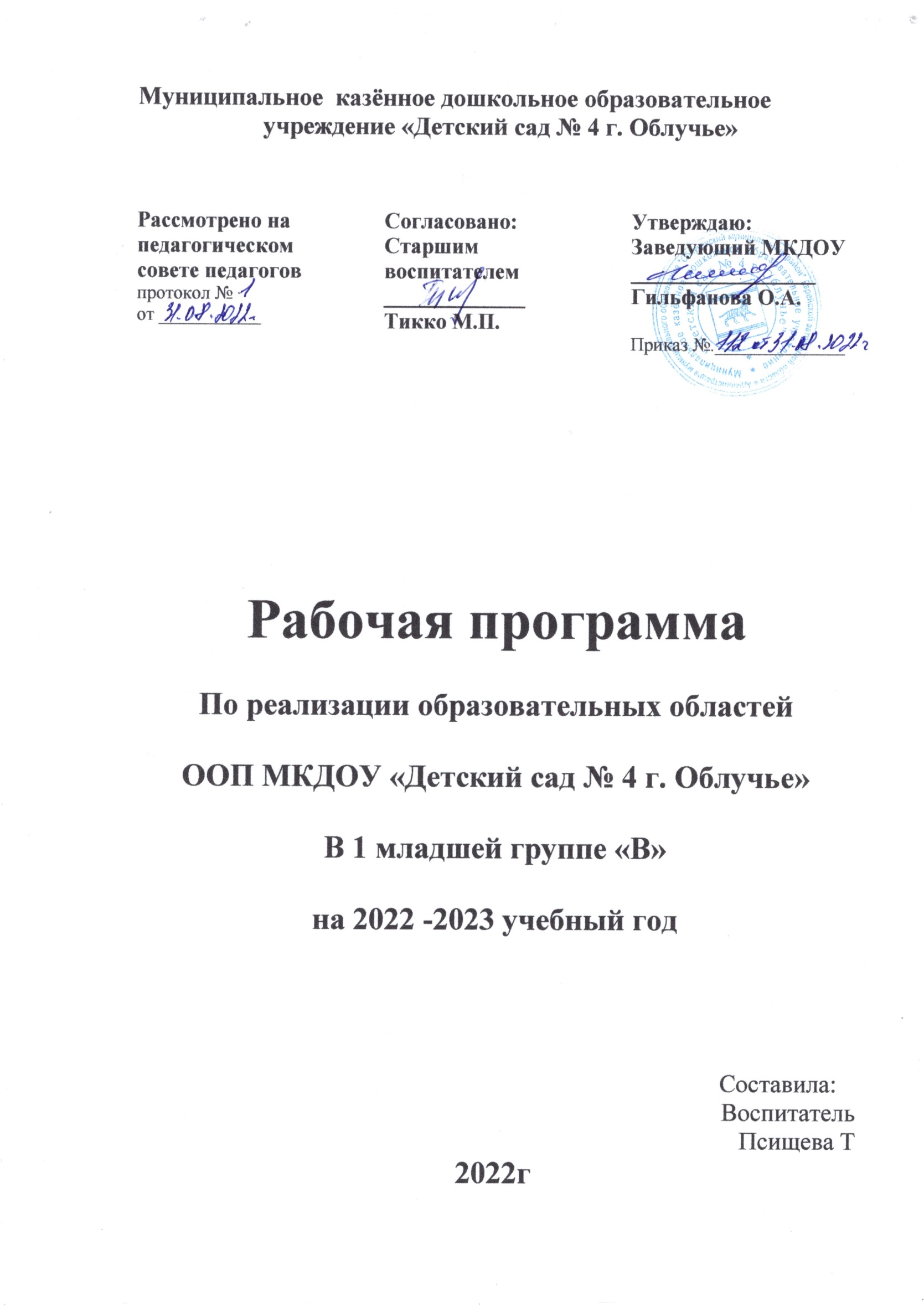 ПЕРСПЕКТИВНОЕ ПЛАНИРОВАНИЕ 1 младшей группе «В»На 2022 – 2023 учебный годГруппа раннего возраста с 2 года до 3 лет.                                                          Тема: «Здравствуй детский сад» 3 неделя сентября.Итоговое мероприятие: Развлечение «Давайте познакомимся».                                                                               Тема: «Наша группа» 4 неделя сентября.Итоговое мероприятие: «Куклы у нас в гостях».Тема: «Осень разноцветная».  1 неделя октября.Итоговое мероприятие: выставка детского творчестваТема: «Что нам осень подарила» (овощи) 2 неделя октября.Итоговое мероприятие: Выставка детского творчества.                                                     Тема: «Что нам осень подарила» (фрукты ) 3 неделя октября.Итоговое мероприятие: Выставка детского творчества совместно с родителями.                                                     Тема: «Творчество А. Барто» 4 неделя октября.                                                                                                                                                                                                                                                            Итоговое мероприятие: Выставка книжек-самоделок руками родителей.                                                         Тема: «Хлеб- всему голова» 1 неделя ноябряИтоговое мероприятие: Презентация «Колобок румяный бок»                                        Тема: «Домашние животные и их детеныши» 2 неделя ноября.Итоговое мероприятие: Театр фланелеграфе «Кто сказал мяу?».                                                      Тема: «Домашние птицы».   3 неделя ноября.Итоговое мероприятие: Инсценировка р.н песенки «Вышла курочка гулять»Тема: «Дикие животные и их детеныши». 4 неделя ноябрь.Итоговое мероприятия: Панно «Лесные жители».Тема: «Городские птицы» 5 неделя ноября.Итоговое мероприятия: Коллективная работа «Птицы нашего города». Тема: «Вот пришла зима серебристая» 1 неделя декабря.Итоговое мероприятие: Выставка детского творчества совместно с родителями.Тема : «Дикие животные зимой»  2 неделя декабря.Итоговое мероприятие: Развлечение «Путешествие в зимний лес».                                               Тема: Я играю (действия с игрушками) 3 неделя декабря.Итоговое мероприятие: Выставка детского творчества.                                                                       Тема: «Новый год» 4 неделя декабря.Итоговое мероприятие: Новогодний утренник.                                                                             Тема: «Посуда» 2 неделя января.Итоговое мероприятие: Развлечение «В гостях у бабушке Федоры».                                                                          Тема: «Одежда»3 неделя января.  Итоговое мероприятие: Выставка детских творческих работ «Кукольные наряды»                                                                   Тема: «Продукты питания» 4 неделя января. Итоговое мероприятие: Развлечение «В гостях у Карлсона»Тема: «Профессии»1 неделя февраля.Тема: «Профессии» 2 неделя февраля.Итоговое мероприятие: Совместная деятельность воспитателя и детей «Путешествие на автобусе».                                                                     Тема: «Русский фольклор» 3 неделя февраля. Итоговое мероприятия: Игры-забавы «В гостях у петрушки».                                                                     Тема: «Мебель» 4 неделя февраля.Итоговое мероприятие: «В гости к Даши».Тема: «Семья» 1 неделя марта.Итоговое мероприятие: Создание коллажа с фотографиями детей и родителей.Тема «Правило безопасности для детей» 2 неделя марта.Итоговое мероприятие: Развлечение «Научим незнайку правилам поведения». Тема: «В гости к Мойдодыру » 3 неделя марта.Итоговое мероприятие: развлечение «Здоровье дарит Айболит»Тема «Весна» 4 неделя марта.Итоговое мероприятие: Праздник «Веснянка».                                               Тема «Русские народные сказки» 5 неделя марта. Итоговое мероприятие: Драматизация по сказке «Репка».Тема «Транспорт наземный» 1 неделя апреля.Тема «Транспорт (воздушный и водный)» 2 неделя апреля.Итоговое мероприятие: спортивное развлечение « Любимые машинки».Тема « Водичка- водичка» 3 неделя апреля.Итоговое мероприятие: опытно экспериментальная деятельность совместно с родителями.                                                              Тема «Неделя здоровья» 4 неделя апреля. Итоговое мероприятие: спортивное развлечение « Малыши крепыши»Тема: «Магазин»  1 неделя май.Итоговое мероприятие: развлечение «Магазин игрушек»Тема : «Деревья весной»  2 неделя май.Итоговое мероприятие: выставка детских работ.Тема: «Мир насекомых» 3 неделя май.Итоговое мероприятие: Игры- забавы «Насекомые на лужайке».Тема «Первоцветы» 4 неделя май.Итоговое мероприятие: «Бал Цветов».месяц№ неделиТемаТемаСодержание работыИтоговое мероприятие1 неделяАдаптация детей к детскому саду.Индивидуальная работа с детьми.Подвижные игрыАдаптация детей к детскому саду.Индивидуальная работа с детьми.Подвижные игрыАдаптация детей к детскому саду.Индивидуальная работа с детьми.Подвижные игрыАдаптация детей к детскому саду.Индивидуальная работа с детьми.Подвижные игры2 неделяАдаптация детей к детскому саду.Индивидуальная работа с детьми.Подвижные игрыАдаптация детей к детскому саду.Индивидуальная работа с детьми.Подвижные игрыАдаптация детей к детскому саду.Индивидуальная работа с детьми.Подвижные игрыАдаптация детей к детскому саду.Индивидуальная работа с детьми.Подвижные игры3 неделя «Здравствуй детский сад». «Здравствуй детский сад».Адаптация детей к условиям детского сада. Познакомить детей с детским садом как ближайшим социальным окружением ребенка (помещением и оборудованием группы: личный шкафчик, кроватка, игрушки и пр.) Познакомить с детьми, воспитателем. Способствовать формированию положительных эмоций по отношению к детскому саду, воспитателю, детям.Развлечение «Давайте познакомимся»»4 неделяНаша группаНаша группаПознакомить детей с групповой комнатой. Учить ориентироваться в групповом пространстве. Развивать чувство любви и гордости за свою группу.Развлечение «Куклы у нас в гостях»Октябрь1 неделяОсеньразноцветнаяОсеньразноцветнаяРасширять представления детей об осени. Развивать умение устанавливать простейшие связи между явлениями живой и неживой природы (похолодало - исчезли бабочки, отцвели цветы и т.д.), вести сезонные наблюдения. ВыставкадетскоготворчестваОктябрь2 – 3  неделяЧто нам осень подарила?(овощи, фрукты)Что нам осень подарила?(овощи, фрукты)Расширить знания детей об овощах и фруктах (местных, экзотических). Формировать обобщенное представление  об овощах, фруктах их многообразии, о сельскохозяйственном труде взрослых.Выставка детского творчества 4 неделя «Творчество А.Барто»«Творчество А.Барто»Познакомить детей с творчеством А.Барто формировать умение слушать и понимать короткие произведения, развивать игровые, познавательные, речевые способности. воспитыватьВыставка книжек- самоделок руками родителейНоябрь1 неделя «Хлеб - всему голова»«Хлеб - всему голова»Дать детям понятие, что хлеб является продуктом питания, познакомить детей с разнообразием хлебобулочных изделий; дать знания о долгом пути хлеба.Презентация «Колобок румяный бок»2 неделяДомашние животные и их детенышиДомашние животные и их детенышиУчить узнавать и различать домашних животных и их детенышей; познакомить детей  с особенностями поведения, питания. Дать знания об их внешнем виде и повадках; ввести в активный словарь слова, обозначающие признаки и действия.Театр на фланелеграфе                      «Кто сказал мяу?»3 неделя Домашние птицы Домашние птицыДать детям представление о домашних птицах, о характерных отличительных особенностях птиц. закрепить понятие, что домашние птицы живут рядом с человеком.Инсценировка р.н. песенки «Вышла курочка гулять»4 неделя Дикие животные и их детенышиДикие животные и их детенышиДать знания   о диких  животных и их детенышах, развивать знания об их внешнем виде и повадках; ввести в активный словарь слова, обозначающие признаки и действия.Панно«Лесные жители»5 неделяГородские птицы.Городские птицы.Познакомить с птицами нашего города. Учить различать птиц по внешнему виду называть их (воробей, ворона, голубь).Развивать диалогическую речь, воспитывать познавательный интерес.Коллективная работа «Птицы нашего города»Декабрь1 неделя          Вот пришла   зима серебристая.         Вот пришла   зима серебристая.Дать знания детям о зимних развлечениях, вызвать положительные эмоции. Закрепить понятие, что зимние развлечения характерны только для зимы. Развивать у детей : исследовательский и познавательный интерес в ходе экспериментирования с водой и льдом,  творческую активность, воображение и фантазию. Выставка детского творчества совместно с родителямиДекабрь2 неделяДикие животные зимойДикие животные зимойФормировать представление о животных- обитателях леса об их особенностях образа жизни в зимний период.Развлечение «Путешествие в зимний лес»Декабрь3 неделя«Я играю» (действие с игрушками)«Я играю» (действие с игрушками)Познакомить детей с игрушками, закрепить знания о место расположении игрушек, побуждать детей к активности, самостоятельности.Выставка детского творчестваДекабрь4 неделя Новый годНовый годСоздать у детей атмосферу праздничного настроения. Развивать у детей мышление, фантазию, творческое воображение. Воспитывать любовь к русским народным традиционным праздникам. Организовать все виды детской деятельности(игровой, коммуникативной, трудовой, познавательно-исследовательской, продуктивной, музыкально-художественной, чтения) вокруг темы Нового года и новогоднего праздника.Новогодний утренникЯНВАРЬЯНВАРЬ2 неделяПосудаПосудаДать детям знание о посуде. Познакомить с названиями предметов чайной, столовой, кухонной посуды и их назначением; расширять словарный запас.Развлечение «В гостях у бабушки Федоры»ЯНВАРЬ3 неделя«Одежда»«Одежда»Дать детям знания об одежде в жизни человека для сохранения его здоровья. Познакомить детей о названиях предметов одежды и их деталей, о назначении одежды в зависимости от времени года, об одежде для девочек и мальчиков,Выставка детского творческих работКукольные нарядыЯНВАРЬ4 неделя«Продукты питания»«Продукты питания»Дать знания детям о продуктах питания. Объяснить, для чего нужны продукты, вредные и полезные продукты, где их можно купить.Развлечение «В гостях у Карлсона»ФЕВРАЛЬфевраль1 -2 неделя«Профессии»«Профессии»Познакомить детей   с профессиями (медицинской сестры, повара, воспитателя); обращать внимание на трудовые действия и на результат труда. Учить беречь то, что сделано руками человека.Совместная деятельность воспитателя и детей     «Путешествие на Автобусе»ФЕВРАЛЬФЕВРАЛЬ  3 неделяРусский фольклорРусский фольклорПознакомить с устным народным творчеством- потешками, песенками, считалками, дать почувствовать детям добрый юмор, задор небылиц. Воспитывать интерес к устному народному творчествуИгры- забавы                           «В гостях у петрушке»ФЕВРАЛЬ  4  неделяМебель Мебель Дать детям обобщенное понятие «мебель», рассказать о назначении каждого предмета. Воспитывать у детей желание помогать по мере возможности, радоваться, испытывать удовлетворение, когда делаешь доброе дело для другого.Развлечение               «В гости к Даше»МАРТМарт.1.неделяСемья Семья Подведение к пониманию, что такое семья.-Дать первоначальные знания о родственных отношениях в семье, об обязанностях.- Воспитывать  любовь к самым  близким людям в семье – (маме, папе, бабушке, дедушке, братьям)- Воспитывать стремление быть полноправным членом семьи, иметь свои обязанности.Создание коллажа с фотографиями детей и родителейМАРТ2 неделя«Правила безопасности для детей»«Правила безопасности для детей»Формировать представления об опасных для человека и окружающего мира ситуации и способах поведения в них.дать  детям знаний о правилах безопасности дорожного движения в качестве пешехода и пассажира транспортного средства.Развлечение «Научим незнайку правилам поведения»МАРТ3 неделяВ гости к мойдодыруВ гости к мойдодыруФормировать привычку к режиму дня , помочь ребенку осознать что, утренняя зарядка, игры и физические упражнения вызывают хорошее настроение , а с помощью сна восстанавливаются силыРазвлечение «здоровье дарит Айболит»МАРТ4 неделя«Весна»«Весна»Создавать привычку к режиму, помочь ребенку осознать, что утренняя зарядка, игры и физические упражнения вызывают хорошее настроение, а с помощью сна восстанавливаются силы.Праздник «Веснянка»5 неделяРусские народные сказкиРусские народные сказкиПознакомить с величайшим богатством русской  народной культурой – сказками. Развивать интерес к русским сказкам, воспитывать желание слушать их. Воспитывать эмоциональный отклик на знакомые произведенияДраматизация                 по сказке              «Репка»АПРЕЛЬ1-2 неделя   Транспорт   ТранспортДать детям представление о воздушном, водном и наземном транспорте, и его назначении.Спортивное развлечение «Любимые машинки»АПРЕЛЬ3 неделяВодичка-водичкаВодичка-водичкаДать детям знания  о значении воды в жизни всего живого; рассказать, где и в каком виде существует вода в  окружающей среде. Формировать представление о свойствах водыОпытно экспериментальная деятельность совместно с родителямиАПРЕЛЬ4 неделяНеделя здоровьяНеделя здоровьяДать знания детям об охране жизни и здоровья. Рассказать о том, что здоровье зависит от человека, за ним можно и нужно следить, его надо беречь, сохранять и поддерживать, соблюдать режим дня. Воспитывать культурно гигиенические навыки. Спортивное развлечение «Малыши крепыши»МАЙ1 неделя«Магазин»«Магазин»Дать детям представление о магазинах, об их роли в жизни людей, дать понятие о том, что все можно купить в магазинах (продукты, обувь, одежду, мебель), магазины бывают разные. Воспитывать культуру поведения в магазинах.Развлечение «Магазин игрушек»МАЙ2 неделя«Деревья весной»«Деревья весной»Учить замечать красоту природы. Развивать умение различать, узнавать и называть деревья и кустарники. Развивать память, речь, воображение, мышление. Воспитывать любовь к природеВыставка детского творчестваМАЙ3 неделя«Мир насекомых»«Мир насекомых»Дать понятие «насекомые». Развивать представления о многообразии насекомых в родном крае. Уметь видеть и радоваться красоте всего живущего на земле; учить детей проявлять заботу о насекомых, защищать их.Игры- забавы                            « Насекомые на лужайке»МАЙ4 неделя«Первоцветы»«Первоцветы»Дать знания детям о цветах (луговых, полевых, садовых),  развивать экологическую культуру детей.Развлечение «Бал цветов»СентябрьАдаптация. Адаптация.Здравствуй детский сад.Наша группа.ОктябрьОсень разноцветная.Что нам осень подарила?                               (овощи).Что нам осень подарила?                              (фрукты).Творчество А. БартоНоябрьХлеб – всему голова.Домашние животные и их детёныши. Домашние птицы.Дикие животные и их                детёныши.Городские  птицы.Декабрь Вот пришла зима  серебристая.Дикие животные зимой.Я играю                                               (действие с игрушками)Новый год. Январь -------------------Посуда. Одежда. Продукты питания.ФевральПрофессии.Профессии.Русский фольклор                          (потешки, песенки).      Мебель.Март  Моя семья.Правила безопасности для детей.В гости к Мойдодыру.Весна.Русские народные сказки.АпрельТранспорт.Транспорт.Водичка – водичка.Неделя здоровья.Май Магазин.Деревья веснойМир насекомыхПервоцветынеделяОбразовательные областиПрограммные задачиСловарная          работаРегиональный компонентПредварительная работа1Речевое развитие (развитие речи)Тема: «Путешествие по групповой комнате»Создать комфортную для психологического состояния детей обстановку и положительное отношение к ситуации пребывания в детском саду. Приучать детей участвовать в коллективном мероприятии, слушать и понимать предложения воспитателя, охотно выполнять их.Группа, игровая комната, книжная полка, полка для игрушек, кто хороший, кто пригожий..Знакомство с группой.В. Морозов «Мы играем» Знакомство с пластилином. Рассматривание поделок из пластилина.Разучить песенку «Мишка косолапый»2Познавательное развитие (первичные представления об объектах окружающего мира) Тема: «Путешествие по территории участка»Приучить детей участвовать в коллективном мероприятии, слышать и понимать предложения воспитателя, охотно выполнять их (что-то проговорить или сделать).Гулять, улица, участок.Экскурсия по участку д/сД /упр. «Что есть на нашем участке».Игры: «Одень куклу Катю на прогулку», «Часть и целое»Художественно –эстетическое развитие.(рисование)Тема: Знакомство с карандашами «Спрячь   мышку».Вызвать интерес к изобразительным материалам и желание действовать с ними. Учить детей правильно держать карандаш,  самостоятельно рисовать (черкание); формировать интерес к изобразительной деятельности, знакомить с основными цветами, развивать мелкую моторику. карандаш, альбомный лист,Знакомство с карандашами, бумагой.Пальчиковая гимнастика: «Мальчик- пальчик»Рассматривание спортивного инвентаря. Слушание аудиозапись потешки.4Художественно-эстетическое развитие (лепка)Тема: «Волшебные комочки».Вызвать интерес к материалу для лепки и желание действовать с ним. Учить раскатывать пластилин  круговыми движениями         между ладоней. Развивать мелкую моторику рук, внимание. Воспитывать усидчивость.Пластилин,                   комочек, шарик.Знакомство с природный материал.                                         Знакомство с резиновыми игрушками (животные)Чтение стих.  А. Барто из цикла «Игрушки»«Лошадка», «Зайка»д/и: «Найди пару»,«Чудесный мешочек»5Речевое развитие (ознакомление с худ литературой) Тема: Чтение немецкой народной песенки                         «Три веселых братца»(пер. Л. Яхнина)Познакомить детей с содержанием песенки.Формировать у детей умение слушать стихотворный текст, проговаривать звукоподражательные слова, выполнять движения, о которых говорится в тексте песенки.ник-ник-ник, чик-чик-чик, хлоп-хлоп-хлоп, топ-топ-топ.В. Морозов «Мы играем»Игра «Первый день куклы в детском саду».Показ настольного              театра «Репка»Рисование  - поднять детям настроение, познакомить с рисованием с помощью штампа.       6Познавательное развитие    (конструирование)Тема: «Знакомство с конструктором». Рассматривание строительного материала. Побуждать к активности, самостоятельности. Предложить построить высокую башню по показу воспитателя.Кубик, синий, строить.Рассматривание картины «Дети играют» Совместные игры с крупным конструктором.неделяОбразовательные областиОбразовательные областиПрограммные задачиПрограммные задачиСловарная работаРегиональный компонентПредварительная работа1Речевое развитие (развитие речи)  Тема : «Путешествуем по группе».Речевое развитие (развитие речи)  Тема : «Путешествуем по группе».Знакомство детей с игровыми зонами, активизировать речь детей. Приучить детей участвовать в коллективном мероприятии, слышать и понимать предложения воспитателя, охотно выполнять их (что-то проговорить или сделать).Знакомство детей с игровыми зонами, активизировать речь детей. Приучить детей участвовать в коллективном мероприятии, слышать и понимать предложения воспитателя, охотно выполнять их (что-то проговорить или сделать).Кукла, машина, кубики, пирамидка, книжная полка,  конструктор, матрешка Знакомство с детским садом, с группой, с участком.Рассматривание игрушек, предметов. Игра-инсценировка «Про девочку Машу и Зайку – Длинное»2Познавательное развитие           (первичные представления об  объектах окружающего мира) Тема: «Путешествуем по спальне».Познавательное развитие           (первичные представления об  объектах окружающего мира) Тема: «Путешествуем по спальне».Способствовать закреплению у детей месторасположения своей кровати. Рассказать о том, как надо вести себя в спальне, чтобы не мешать,  другим спать.Способствовать закреплению у детей месторасположения своей кровати. Рассказать о том, как надо вести себя в спальне, чтобы не мешать,  другим спать.  кровать,кроватка одеяло, матрац, подушка. Рассматривание постельных принадлежностей в игровом уголке группы. Прослушивание аудиозапись потешки для малышей : «Мишка косолапый», « спи моя радость усни», «Баю-бай», Курочка-рябушечка,                  «Петушок»3Познавательное развитие          (конструирование)                           Тема: «Башня из 2 кубиков синего цвета»  Познавательное развитие          (конструирование)                           Тема: «Башня из 2 кубиков синего цвета»  Развивать интерес к конструктивной деятельности, знакомить с различными видами конструкторов(деревянный строительный материал).Учить строить башенку из двух кубиков. Побуждать детей называть синий цвет. Воспитывать умение действовать по показу воспитателя.Развивать интерес к конструктивной деятельности, знакомить с различными видами конструкторов(деревянный строительный материал).Учить строить башенку из двух кубиков. Побуждать детей называть синий цвет. Воспитывать умение действовать по показу воспитателя.Кубик, кубики, синий, строить ,башня.Чтения произведения Я.Тайца «Кубик на кубик»                   Прослушивание аудиозаписи стихотворений   А. Барто из цикла «Игрушки»4Художественно-эстетическое развитие.(рисование) Тема: Панно. «Ладошки детей нашей группы».Художественно-эстетическое развитие.(рисование) Тема: Панно. «Ладошки детей нашей группы».Способствовать установлению эмоционального контакта с каждым ребенком. Вызвать интерес к совместной деятельности со взрослым.Способствовать установлению эмоционального контакта с каждым ребенком. Вызвать интерес к совместной деятельности со взрослым. Цветные ладошкиЧтение потешки:                       «Ладушки- ладошки».н/и: пазлы-вкладыши,     мозаика, пирамидки. 5  Речевое развитие (ознакомление с худ. литературой) Тема: Чтение стихотворений «Игрушки». А.Барто. «Бычок», «Мячик», «Слон»  Речевое развитие (ознакомление с худ. литературой) Тема: Чтение стихотворений «Игрушки». А.Барто. «Бычок», «Мячик», «Слон»Вызвать у детей желание слушать стихи А. Барто.Формировать положительное отношение к поэзии.Вызвать  желание участвовать в  рассказывании стихотворения  вместе с воспитателем.Вызвать у детей желание слушать стихи А. Барто.Формировать положительное отношение к поэзии.Вызвать  желание участвовать в  рассказывании стихотворения  вместе с воспитателем.Игрушки,               бычок, мячик, слон, Игрушки детского сада.Рассматривание игрушек: пирамидки разных размеров.          6                  Художественно-эстетическое развитие  (лепка)Тема:  «Палочки»Познакомить детей  со свойствами пластилина . Научить детей формообразующему движению- раскатывание.Познакомить детей  со свойствами пластилина . Научить детей формообразующему движению- раскатывание.Палочки, лепить, раскатывать.Палочки, лепить, раскатывать.Самостоятельные манипуляции детей с пластилином .неделяОбразовательные                    областиПрограммные задачиСловарная работаРегиональный компонентПредварительная                   работа1Речевое развитие (развитие речи) Тема: Рассматривание картины «Дети на прогулке».-Учить детей понимать сюжет картины, проговаривать вместе с педагогом предметы нарисованные на картине; обогащать словарный запас детей. Формировать умение внимательно слушать воспитателя. Познакомить детей с дубовым и березовым листочками-Развивать внимание детей-Воспитывать интерес к познавательной деятельности.Осень, дети , гуляют,               листочек,               березовый, дубовыйПрирода нашего регионаИгра «Где же я».                Рассматривание иллюстраций с изобр.:                         деревьев, цветов, природы.2Познавательное развитие         (первичные представления об объектах окружающего мира) Тема: «Листопад, листопад, листья желтые летят».Дать детям элементарные представления об осенних изменениях в природе. Формировать умения, определять погоду по внешним признакам. Показать детям многообразие красок золотой осени.Листья: желтые, красные, зеленые.Деревья нашего участка.Наблюдения за ветром, дождем, солнцем, небом.Прослушивание аудиозапись потешки для малышей: «Капустка»,                 «Апельсин»3Художественно-эстетическое развитие (рисование)                             Тема:  «Разноцветные листочки». (обучение рисованию пальчиками).
 Знакомить с нетрадиционнойтехникой рисования, обучение рисованию пальчиками, развитие эстетического восприятия, чувства цвета. 
формировать у детей интерес к изобразительной деятельности; продолжать развивать образные представления,
развивать мелкую моторику рук; познавательную активность;
воспитывать усидчивость, старание, терпение.Листопад, листочки,  желтые,                             красныеРассматривание  фотографий «Осень в Облучье»  Разучить пальчиковую игру: « Листочки».,          закрепить «Семья»Чтение стих. «Желтых листьев всюду много.», «Поглядите за окном» 4Художественно-эстетическое развитие.(лепка) Тема: «Осенние деревья»Знакомить с характерными особенностями осенних деревьев. Дать представление о свойствах пластилина – мягкий материал, легко раскатывается, сминается.                                          Использовать приемы лепки: отщипывание, надавливание; размазывание, развивать сообразительность, мышление. Воспитывать любовь к природе, желание заботиться о ней.Красный,   желтый,                 красивые, листок,             дерево  Рассматривание иллюстраций с изобр.: деревьев, цветов, природы .Разрезные картинки по теме: «Осень разноцветная» Чтение стих.: «Вот и осень наступила», «Здравствуй осень как дела?»5Речевое развитие                          (ознакомление с худ лит.)                      Тема: Чтение стих. «Падают листья» М. ИвенсенПознакомить детей с новым стихотворением, учить слушать внимательно литературное произведение.  Учить понимать содержание текста. Учить договаривать слова стихотворения за педагогом.  Развивать слуховое восприятие, память.  Воспитывать интерес к стихам, желание их рассказывать.Осень,           падают,            листья,              летят, вьются, желтые, красные, листопад                      Антология поэзия ЕАО.В. И. Логунков  «Осень»И. Н. Метелкина  «Осень» - Д/и: «Разложи по порядку», «Собери урожай», П/игра: на прогулке   «Беги к дереву», «Мы листочки»6Познавательное развитие          (конструирование)   Тема: «Узкие дорожки»                        Учить различать и называть строительные материалы- куб и кирпичик. Учить создавать постройки методом прикладывания деталей  друг к другу.Куб, кирпичик, узкая дорожка Совместная работа (наблюдение детей за работой воспитателя, общее строительство коллективных построек .)неделяОбразовательные областиПрограммные задачиСловарная работаРегиональный компонентПредварительная работа1Речевое развитие         (развитие речи)                     Тема: «Что растет на грядке».                              (Рассматривание овощей)Познакомить детей с овощами, учить узнавать их по характерному признаку — цвету, форме. Ввести в словарь детей названия овощей, цвета, формы. Активизировать речь детей, учить говорить громко.  Развивать наблюдательность, внимание, память, умение действовать по указанию педагога.  Воспитывать интерес к окружающим предметам природы. морковка, капуста, лук, свекла, картошка.Знакомство с овощами нашего региона.Рассматривание картинок с овощами. Н/игра «Чего не стало», «Собери целое».Чтение сказки «Репка»2Познавательное развитие         (первичные представления об объектах окружающего мира) Тема: «Морковка от зайчика». Продолжить знакомство с диким животным зайцем; расширять представление детей об овощах   (моркови); проявлять интерес к стихам, загадкамЗайчик, морковь, вкусная,    сладкая,               полезная.«мой огород»О.Ю ЕрмолаеваРассматривание картины  «Дети с мамой собирают урожай» рассказ воспитателя по картине.Н/и: «Соберём урожай в корзинку», «Что растёт в саду и в огороде»3Художественно-эстетическое развитие. (лепка )                                   Тема: «Подсолнух (Налепить из пластилина)».Продолжать учить детей отрывать маленькие кусочки пластилина, скатывать их между ладоней и расплющивать пальцем сверху; учить сопровождать слова стихотворения соответствующими движениями. Воспитывать отзывчивость и доброту.Огурец зеленый, помидор красный,Овощи нашего региона.Рассматривание               натуральных овощей. Рассматривание картинки «Подсолнухи» Чтение потешки :                      «Огуречик». 4Художественно- эстетическое развитие (рисование) Тема: «Раскрасим огуречик»(рисование пальчиками).Познакомить детей с нетрадиционным способом рисования (с помощью штампа).Формировать устойчивый интерес к изобразительной деятельности. Знакомить с зеленым цветом, учить детей раскрашивать огуречик не выходя за контур побуждать детей давать ответы на вопросы воспитателя. развивать мелкую моторику рук, внимание, речевое общение. Воспитывать у детей интерес к самостоятельность; художественный вкус.Яблоки,                     яблочко,  красная,             спелые, сладкие, кислыеЯгоды нашего региона.Рассматривание картинок с изобр. «Грибов» Д/и : «Назови и разложи правильно»Н/ игра-пазлы: «Овощи».Чтение потешки: «Бежала лисичка с кузовочком»5Речевое развитие  (ознакомление с худ. литературой)  Тема:  Чтение сказки «Репка»  с использованием моделирования  ее  эпизодов. Повторить сказку «Репка» с использованием моделирования  ее  эпизодов.Напомнить малышам содержание знакомой сказки.Побуждать их к проговариванию и повторению вслед за воспитателем отдельных слов и фраз,. Воспитывать любовь к художественной литературе.Репа, репка, внучка, Жучка, и т.д.Д/упр.: «разрезные картинки».      6Познавательное развитие          (конструирование)   Тема: «Дорожка для машины с овощами»Учить правильно пользоваться строительным материалом. Побуждать создавать разнообразные дорожки. Развивать речевую активность.Машина,                везёт, овощи, дорогаСовместные с детьми манипуляции с овощами или муляжами.неделяОбразовательные областиПрограммные задачиСловарная работаРегиональный компонентПредварительная работа1Речевое развитие         (развитие речи)                     Тема: «Фрукты».                              (Рассматривание фруктов)Дать представление об фруктах учить детей различать фрукты по внешнему виду и вкусу.  Обогащать словарь детей названиями фруктов и отличительных их качеств.  Развивать внимание, умение действовать по указанию педагога.  Воспитывать интерес к окружающим природным объектам.Яблоко, груша, банан, круглое,  красное, кислое, сладкое,                зеленая,               желтый.Знакомство с  фруктами нашего региона.Рассматривание картинок с фруктами.Д/и «Чудесный мешочек»Н/игра «Чего не стало»,«Разрезанные картинки»Загадки о фруктах.2Познавательное развитие         (первичные представления об объектах окружающего мира) Тема: «Фрукты- полезные продукты» (Посылка от слонёнка) Побуждать различать разные виды фруктов и правильно называть их, обращать внимание детей на красоту формы фруктов, разнообразие окраски, гладкую или шершавую фактуру кожуры, отметить, что фрукты полезные и вкусные, учить на ощупь узнавать фрукты, упражнять детей в правильном использовании в речи названий фруктов, воспитывать желание порадовать других своими подарками.Фрукты,      полезные, вкусные, сладкие, кислые.Просмотр мультфильма по стих. Л.Зуубковой «Апельсин»д/и «Четвёртый лишний предмет», «Найди и покажи что назову» Пальчиковая игра «Компот», «Фрукты»3Художественно-эстетическое развитие. (лепка )                                   Тема: «Банан» пластинографияУчить детей отщипывать маленькие кусочки пластилина, наносить тонким слоем на ограниченную контуром поверхность. Развивать память, речь, мелкую моторику. Воспитывать аккуратность в работе с пластилином.Банан, жёлтый, Вкусный, сладкий, мягкий, пластилин, лепить.Чтение стих.Е Благина «По малину» Я.Аким «Яблоко», В.Сибирцев «Банан», Н.Радченко «Банан»                                    Д/и «Чудесный мешок»4Художественно- эстетическое развитие (рисование) Тема: «Наливные яблочки»(рисование пальчиками).Познакомить детей с нетрадиционным способом рисования (пальчиками).Формировать устойчивый интерес к изобразительной деятельности, формировать  знания о цветах,  побуждать детей давать ответы на вопросы воспитателя. развивать мелкую моторику рук, внимание, речевое общение. Воспитывать у детей интерес к самостоятельность; художественный вкус.Яблоки,                     яблочко,  красная,             спелые, сладкие, кислыеЯгоды нашего региона.Рассматривание плаката, картинок с изображением садовых ягод. Д/и «Найди фрукт какой назову» Н/п игра: «Парные картинки», «Сложи картинку»Н/игра-пазлы: «Фрукты овощи»5Речевое развитие  (ознакомление с худ. литературой)  Тема:  Чтение стихотворения о фруктах. «Яблоко», «Апельсин», «Лимон», «Груша».Формировать у малышей  интерес к знаниям о фруктах, умение различать и называть фрукты по картинкам. Игрушкам. Развивать речевую активность, связную речь. Воспитывать умение слушать и отвечать на вопросы.С/р игра6 «Фруктовый магазин» Д/и «Назови и разложи правильно»   Н/игра-пазлы: «Фрукты-овощи»                             Н/и «Что изменилось».      6Познавательное развитие          (конструирование)   Тема: «Широкая дорожка для зверят»Учить различать и называть строительные матерьялы куб и кирпичик. Учить создавать постройки методом прикладывания деталей друг к другу. Развивать умение различать узкую и широкую дорожки.Широкая,     узкая, дорожкаЗагадки о фруктах и  овощах.С/р игра: «Маша варит компот»неделяОбразовательные областиПрограммные задачиСловарная работаРегиональный компонентПредварительная работа1Речевое развитие         (развитие речи)                     Тема: «В магазине «Игрушки»Продолжать учитить детей рассказывать стихотворение в месте с педагогом и без помощи педагога; обогащать словарь детей по теме «Игрушка»; учить детей составлять описательные рассказы по игрушкам; формировать интонационную сторону речи; приобщать к театрализованной деятельности; закрепить знания о цвете. Развивать представление об окружающем мире. Воспитывать любовь и бережное отношение к игрушкам.игрушки, лошадь, заяц, мишка, бант, кукла, мяч, грузовик, котёнок, прилавок.Чтение стих. А.Барто «Ути-ути» стих. из цикла «Игрушки»2Познавательное развитие         (первичные представления об объектах окружающего мира) Тема: Знакомство с творчеством А. Барто. Познакомить детей с творчеством детской поэтессы, формировать умение слушать и понимать короткие произведения. Развивать игровые, познавательные, речевые способности учитывая индивидуальные возрастные способности детей.Активизация словаря детей.Чтение стих. А. Барто. «Машенка»3Художественно-эстетическое развитие. (лепка )                                   Тема: «Раскрасим погремушку для Андрюшки»Развивать творческое воображение детей. Учить малышей раскрашивать, не выходя за контур. Воспитывать усидчивость, аккуратность в работе с гуашью, умение доводить начатое до конца.Погремушка, гремит, звонок, удивлён.Чтение стих. А.Барто «Погремушка», слушание песненки "Пог«емушка"«Резиновая Зина».4Художественно- эстетическое развитие (рисование) Тема: «Мячик для Тани»Создать условия для развития творческих способностей детей по средствам организации продуктивной деятельности. Оптимизировать условия для пробуждения детей к речевой активности. Развивать мелкую моторику. Воспитывать отзывчивость и доброту.Мяч, мячик, круглый, катится, прыгает.Рассматриваем иллюстрации к стих. А.Барто «Мячик»5Речевое развитие  (ознакомление с худ. литературой)  Тема:  Разучить стих. «Погремушка»Привлечь внимание детей к выполнению игровых действий в соответствии с содержанием потешки. Пробуждать к запоминанию текста. Доставить детям радость, позабавить.Кот,кошка, ходит, лавочка, топы-топы, цапы-цапы.Чтение стих. А.Барто «Зайка в витрине» «Козлёнок»      6Познавательное развитие          (конструирование)   Тема: «Заборчик для козлёнка»Закрепить полученные навыки, учить детей завершать простые постройки. Воспитывать дружеские взаимоотношения.Дом, домик, окно, окошечко.Чтение стих. А.Барто «Резиновая Зина». Рассматривание резиновой куклы.неделяОбразовательные областиПрограммные задачиСловарная работаРегиональный компонентПредварительная работа1Речевое развитие         (развитие речи)                     Тема : «Хлеб- всему голова»Закрепить знание детей о том, какой путь проходит зерно чтобы стать хлебом. Воспитывать уважительное и благородное отношение к труду хлеборобов. Развивать речь детей, учить отвечать на вопросы грамматически правильно. Развивать представление детей о том, что хлеб нужен каждому человеку.Трактористы, комбайнёры, мукомолы, пекари.Рассматривание плаката «Хлеб всему голова». Разучить пальчиковую гимнастику «Хлеб»2Познавательное развитие         (первичные представления об объектах окружающего мира) Тема: «Каждый день с хлебом» Дать детям понятие, что хлеб является каждодневным продуктом, познакомить детей с тем, откуда берётся хлеб, как его делают, кто его растит и печёт. Воспитывать уважение к труду взрослых, бережное отношение к хлебу.Зерно, посев, росток, спелые колосья, мельница, пекарь, магазин.Рассматривания колосков пшеницы и ржи. Чтение сказки «Колосок» Д/и «Что делают из муки?»3Художественно-эстетическое развитие. (лепка )                                   Тема: «Бублики-баранки»Формирование умение правильно держать кисть, учить детей рисовать кольца (бублики и баранки) контрастные по размеру (диаметру) Упражнять в технике рисования гуашью. Развивать внимание, глазомер, мелкую моторику, координацию в системе «глаза-рука» Воспитывать самостоятельность и желание помочь ближнему.Бублики, баранки Ай, качи-качи-качи!  Румяны, из печи, кольцо, круг.Познакомить с профессией пекарь, комбайнёр. Разрезание картинки по теме недели.4Художественно- эстетическое развитие (рисование) Тема: «Конструирование по замыслу детей»Учить самостоятельно выбирать тему для конструирования, развивать умение играть с постройками.Игры с строительным    матерьялом по показу воспитателя.Д/и:» Что с начало, а что потом?»5Речевое развитие  (ознакомление с худ. литературой)  Тема: Чтение сказки «Колобок» Продолжить знакомство с русскими народными сказками. Учить слушать художественное произведение, отвечать на вопросы по его содержанию, научить детей отличать предметы по форме;Развивать мелкую моторику пальцев рук; познакомить с предлогами и научить правильно употреблять их; воспитывать любовь к народному творчеству.Испекла, печь, колобок, убежал, встретил, съел, хитрая.Рассматривания плаката «хлеб всему голова»С/р и «Магазин»      6Познавательное развитие          (конструирование)   Тема: «Румяный колобок»Познакомить детей с текстом. Дать представление, что лепить можно, не только из пластилина. Учить лепить колобка в форме шара из солёного теста. Развивать зрительное внимание, произвольную память. Формировать словарь по теме. Расширять слова за счёт прилагательных ( больше, меньше, длинный, короткий). Воспитывать усидчивость, умение аккуратно работать с текстом.Солёное тесто, лепить, колобок, румяный бок, заяц, волк, медведь, лиса.Чтение сказки «Колобок» Рассматривание иллюстраций по сказки.неделяОбразовательные области    Программные задачиСловарная работаРегиональный компонентПредварительная работа1Речевое развитие         (развитие речи)                     Тема : «Коза с козлятами».  Сюжетная картина.Помочь детям понять содержание картины; в процессе рассматривания активизировать речь детей;  Формировать умение отвечать на вопросы, учить договаривать слова, небольшие фразы. Воспитывать умение слушать рассказ воспитатель.Большая, коза,        маленькие, козлята,           козлёнок, шерсть,  рога,  бодаютсяФото животных в ЕАОНаблюдения за кошкой, собакой на прогулке. Прослушивание аудиозапись: «Киска, киска, киска, брысь.                            Рассматривание плаката, картинок с изобр. дом. животных и их детенышей.2Познавательное развитие         (первичные представления об объектах окружающего мира)                                                    Тема: «Домашние животные и их детеныши».Знакомить детей с домашними животными и их детенышами, учить называть и различать их по внешнему виду. Развивать понимание речи, мышление, память, внимание, обогащать словарный запас. Воспитывать любовь к животным. Собака, щенок,  кошка, котенок,  корова, теленок, лошадь, жеребенок.Домашние животные нашего региона.Отгадывание загадок о животных (с помощью картинок)                                                    Игра: «Послушай и назови».     «Найди кто, чем питается?»3Художественно-эстетическое развитие. (лепка)                                   Тема: «Бублики для котят».Учить раскатывать палочки между ладонями прямыми движениями рук, соединять концы палочек, образуя кольцо. Развивать мелкую моторику, умение действовать по образцу, зрительное восприятие воображение. Воспитывать усидчивость, аккуратность в работе с тестом. Бублик, круглый, румяный, печь в духовке, котята, котенокЧтение р.н.п. « Как у нашего кота». «Бу-бу, я рогатый…» обраб. Ю. Григорьева                                         Д/и. «Какой мячик потерялся?»                                                                   Рассматривание иллюстраций к произведению В. Сутеев «Три котенка»4Художественно- эстетическое развитие (рисование) Тема : «Мячики для котят».Учить детей правильно держать кисть, набирать краску ( гуашь) на ворс. Рисовать кистью круглые предметы и аккуратно закрашивать их. Продолжаем знакомить с основными цветами. Воспитывать усидчивость, интерес к рисованию Круглый, катится.В. Морозов «Больной котёнок»Разучить стих. «Котенок»    Г. Лагздынь                          Д/ упражнение «Чья мама? Чей малыш?»   «Найди лишнего», «Кто, где живёт, чем питается?»5Речевое развитие  (ознакомление с худ. литературой)  Тема: Чтение произведения   «Кто сказал мяу?» В.СутеевПознакомить детей с новым произведением, доставить малышам удовольствие от восприятия сказки, формировать умение внимательно слушать произведение, узнавать животных, повторять звуки, которые они произносят.Фыр-фыр,   Ш-ш-шПи-пи-пи , Ав-ав-ав Чтение рассказа Л. Н. Толстого «Спала кошка на крыше» , рассматривание картины .                        Игра «Угадай по голосу».Д/и: «Кто, где живёт, чем питается?», «Найди свою маму»6Познавательное развитие          (конструирование)   Тема: «Домик с крышей для собачки»Познакомить детей с призмой. Способствовать пониманию выражения «поставь крышу сверху». Побуждать различать строительные детали по форме и величине, названию. Большой, маленький, призма, домик.Рассматривание иллюстрации по теме недели.Чтение стих. А. Барто: «Бычок», «Лошадка»неделяОбразовательные областиПрограммные задачиСловарная работаРегиональный компонентРегиональный компонентПредварительная работа1Речевое развитие          (развитие речи)                     Тема : «Петушок и его семья»Продолжать знакомить детей с фольклорными произведениями. Закреплять знания детей о составе куриной семьи (петух и курица с цыплятами, их внешних отличиях. Учить детей узнавать их на картине и в игрушечном изображении, узнавать звуки, которые издают петух, курица и цыплята, подражать им.          Развивать умение слышать  воспитателя, подражать словам, звукосочетаниям, движениям. Воспитывать желание заботится о домашних птицахПетушок, курочка, цыпленок,          цыплята, перья, крылья, клюв, лапки, большой маленький.В. Морозов    «Гусак» разработки.В. Морозов    «Гусак» разработки.Рассматривание изображений птиц на картинах.                              Чтение стихотворение Г. Лагздынь                           «Петушок»2  Познавательное развитие      (первичные представления об объектах окружающего мира) Тема: «Домашние птицы».Познакомить детей с домашними птицами и их характерными особенностями. Дать детям представление о том, что домашние птицы живут рядом с человеком. Формировать желание проявлять заботу о домашних птицах.Петух, курица, цыплята, утка, гусь, индюк и т.д.Домашние птицы нашего региона.Домашние птицы нашего региона.Прослушивание аудиозапись потешек: «Два веселых гуся», «Петушок,  петушок»3Художественно- эстетическое развитие (рисование)                                   Тема: «Зернышки для цыплят»  (Рисование пальчиками)Вызвать интерес к рисованию нетрадиционным способом. Продолжать учить детей рисовать точки пальчиками, пользоваться краской.                                                    Развивать аккуратность в работе с краской (гуашь)                                  Воспитывать отзывчивость и доброту. Зернышки, пшено, клюют, цыпленок, цыплята, курица, петух.Рассматривание иллюстрации домашних птиц    Рассматривание иллюстрации домашних птиц    Наблюдение за птицами на улице.Чтение р.н.сказки    «Курочка ряба».Рассматривание                иллюстрации  «Петушок и семья»4Познавательное развитие (конструирование) Тема : «Домик для птиц».Развивать умение детей, строить домик. Учить выполнять постройку в нужной последовательности, по показу воспитателя. Способствовать формированию совместной игрыДомик, кубик.д/ игра «Кто пришел? Кто ушел?». Чтение потешки «Наши уточки с утра…»                                          Игра : «Птички».        Н/и -лото: «Домашние, дикие птицы». 5 Речевое развитие (ознакомление с худ. литературой) Тема: Дидактическая игра «Кто пришел? Кто ушел?». Чтение потешки «Наши уточки с утра…»Познакомить детей с потешкой, учить понимать содержание текста. Учить детей тому, как кричат домашние птицы, побуждать к звукоподражанию, учить узнавать птиц и называть их.  Развивать слуховое внимание, правильное звукопроизношение.  Воспитывать умение спокойно сидеть и слушать педагога.Уточка, гуси,     индюк, курочка, петушокЧтение сказки В.Сутеев «Цыпленок и утенок» рассматривание иллюстраций к произведению.6Художественно-эстетическое развитие. (лепка)                                   Тема: «Червячки для цыпленка»Учить детей раскатывать валик («колбаску») из пластилина на картоне прямыми движениями руки; развивать интерес к литературным произведениям. Воспитывать отзывчивость и доброту.Червяк, червячки,  цыпленок, маленький, мама курочка, большаяЧервяк, червячки,  цыпленок, маленький, мама курочка, большаяПокормить птичек на участке во время прогулки. Манипуляции детей с крупами.неделяОбразовательные            областиПрограммные               ЗадачиСловарная РаботаРегиональный компонентПредварительная работаПредварительная работа1Речевое развитие                   (развитие речи)                                    Тема : «Лесные жители».Учить внимательно, слушать и наблюдать, выделять характерные особенности животных, формировать способность детей к диалогической речи, учить отвечать на вопросы словом и предложением.Белая, длинные ушки, короткий хвост, шерсть, лапы.Т.Белозеров «Стихи о диких животных»В.Морозов «Рысь»«Бурундук»Рассматривание картинок с изображением животных(волк, медведь, заяц лиса), чтение стих. В Степанов «Азбука животных», «Кто живет в лесу».Рассматривание картинок с изображением животных(волк, медведь, заяц лиса), чтение стих. В Степанов «Азбука животных», «Кто живет в лесу».2 Познавательное развитие  (первичные представления об объектах окружающего мира) Тема: «Знакомство с волком».Познакомить с животными леса, дать представление о волке: учить внимательно рассматривать картинку, отвечать на вопросы по содержанию, развивать речь. Страшный, злой, серый, волк.Дикие животные нашего региона(ФОТО)Рассматривание картины «Лиса с лисятами». Н. Пикулева «Лисий хвостик».Рассмотреть игрушку ёжик. Предложить трафареты по теме недели Рассматривание картины «Лиса с лисятами». Н. Пикулева «Лисий хвостик».Рассмотреть игрушку ёжик. Предложить трафареты по теме недели 3Художественно- эстетическое развитие (лепка)                                                    Тема: «У ежа иголки».Учить детей делать большой шар из пластилина, скатывая его круговыми движениями на дощечке; развивать мелкую моторику рук. Воспитывать отзывчивость и доброту.Иголки, еж , ежик, колючиеЗаучивание стихотворения И.Токмаковой «Медведь»Заучивание стихотворения И.Токмаковой «Медведь»4Художественно-эстетическое развитие (рисование) Тема : «Украсим тарелочку для медвежонка».Учить наносить яркие мазки, пятнышки на тарелочке, развивать восприятие цвета, умение ориентироваться на листе бумагиУзор, тарелка, медвежонокЧтение сказки «Маша и медведь» рассматривание иллюстрации по сказке.Чтение сказки «Маша и медведь» рассматривание иллюстрации по сказке.5 Речевое развитие (ознакомление с худ. литературой) Тема: Чтение сказки «Теремок».Познакомить с содержанием р.н.п. « Теремок», учить видеть взаимосвязь между содержанием литературного текста и рисунка к нему. Воспитывать умение внимательно слушать воспитателя, отвечать на вопросыМышка-норушка, лягушка-квакушка, лисичка-сестричка.Игра «Кто в тереме живет».д/и. «Чья мама?», «Собери семью»,Словарная/и. «Назови ласково». Рассматривание картины «Лиса с лисятами»Игра «Кто в тереме живет».д/и. «Чья мама?», «Собери семью»,Словарная/и. «Назови ласково». Рассматривание картины «Лиса с лисятами»     6Познавательное развитие (конструирование) Тема: «Домик для зайчика»Учить приставлять кирпичики встык совершать элементарные действия с одинаковыми деталями. Побуждать детей создавать разные домики.Кирпичик домик, зайчик.Строительство коллективных построек. Чтение стих.В. Степанов «Азбука животных», «Кто живет в лису»неделяОбразовательные            областиПрограммные               ЗадачиСловарная РаботаРегиональный компонентПредварительная работаПредварительная работа1Речевое развитие                   (развитие речи)                                    Тема : Рассматривание картины «Дети кормят птиц»Формирование у детей представление о внешнем виде птиц: туловище, голова, хвост, крылья, клюв; об их повадках, клюют, летают, прыгают, поют. Формировать представление о добывании пищи зимующими птицами. Развивающие: активизировать и пополнить словарный запас у детей, формировать связную речь (речевое развитие)Голова, туловище, хвост, крылья, клюв, летают, клюют.Наблюдение за птицами прилетающими на участок д/с.Наблюдение за птицами на прогулке. Чтитение стих. о городцких птицах «Воробей», «Синица» А.Барто.Г.Лебедева «Воробей»Наблюдение за птицами на прогулке. Чтитение стих. о городцких птицах «Воробей», «Синица» А.Барто.Г.Лебедева «Воробей»2 Познавательное развитие  (первичные представления об объектах окружающего мира) Тема: «Знакомство с дикими птицами»Познакомить детей с дикими птицами, дать представление что дикие птицы живут на воле (в лесу, поле) боятся человека. Развивать умение различать домашних птиц от диких.Ворона, голубь, воробей.«Воробьи» А.Синякова.Чтение стих. И. Токмакова «Десять птичек стайка».Чтение стих. И. Токмакова «Десять птичек стайка».3Художественно- эстетическое развитие (лепка)                                                    Тема: «Птичка –невеличка» рисование ладошками.Продолжить учить детей рисовать нетрадиционными способами (в данном случае ладошкой). Формировать умение подрисовывать к основной части мелкие детали. Развивать воображение. Воспитывать аккуратность в работе при рисовании нетрадиционными способами.Птичка, маленькая голова, туловище, хвост, крылья, клюв, летают, клюют.Рассматривание иллюстрации птицы нашего городаД/и «Четвёртый лишний», Прослушивание аудиозаписи «Голова птицы»Чтение стих. В.Орлов «Ворон».Д/и «Четвёртый лишний», Прослушивание аудиозаписи «Голова птицы»Чтение стих. В.Орлов «Ворон».4Художественно-эстетическое развитие (рисование) Тема : «Веточка рябины для снегиря»Развивать умение детей лепить из пластилина ягодки рябины, отщипывать маленькие кусочки от большого и скатывать их в маленькие шарики. Учить детей соединять ягодки в гроздь, формировать интерес к работе, развивать мелкую моторику рук. Воспитывать интерес к созданию коллективной композиции.  Воспитывать интерес к красивым явлениям природы. Привлечь заботу о птицах.Первый снег, снегири, веточка, ягоды, рябины.Пальчиковая гим. «Прилетайте птички»Чтение потешки: «Сорока-сорока», «Ай, дуду-дуду-дуду!», «Совушка-сова».Пальчиковая гим. «Прилетайте птички»Чтение потешки: «Сорока-сорока», «Ай, дуду-дуду-дуду!», «Совушка-сова».5 Речевое развитие (ознакомление с худ. литературой) Тема: «Снегирёк»Познакомить детей с содержанием стихотворений, развивать умение внимательно слушать произведение, учить повторять фразы вслед за воспитателем, воспитывать положительные эмоции от чтения стихотворения.Снегирёк, брызнул, дождик.Пальчиковая гимнастика «Птички»Пальчиковая гимнастика «Птички»     6Познавательное развитие (конструирование) Тема: « Самостоятельное конструирование»Учить самостоятельно выбирать тему для конструирования, учить сооружать элементарные постройки, развивать умение пользоваться дополнительными сюжетными игрушками. Воспитывать умение работать коллективно, объединять свои постройки.Кубик, кирпичик, строить, башня, дорожка, машинки.Совместная деятельность с конструктором (башня, дорожка для машины, домик для собачки)неделяОбразовательные областиПрограммные задачиСловарная работаРегиональный компонентРегиональный компонентРегиональный компонентПредварительная работа1Речевое развитие          (развитие речи)      Тема : «Рассматривание картины «Катаемся на санках»Учить детей рассматривать картину, выделяя на ней предметы, узнавать знакомые и называть их.  Активизировать словарь детей названиями предметов, действий, цвета. Развивать восприятие, внимание, память, умение отвечать на вопросы по содержанию картины. Воспитывать желание рассматривать сюжетные картинки.                                                                     Развивать правильное произношение звуков [а], [у]. СнегСнежокБелыйВ. Русаков «Какой сегодня снегопад!»Е. Н.Батурина  «Зимние сумерки»  стр 26В. Русаков «Какой сегодня снегопад!»Е. Н.Батурина  «Зимние сумерки»  стр 26В. Русаков «Какой сегодня снегопад!»Е. Н.Батурина  «Зимние сумерки»  стр 26Опыт: что происходит со снегом в помещении. Рассматривание картинок «Что делают люди зимой»2Художественно-эстетическое развитие.(лепка)Тема: «Снег идет»Продолжать учить детей надавливать указательным пальцем на пластилиновый шарик, прикрепляя его к основе, формировать интерес к работе с пластилином.Зимняя ночь,                 зима, снег, снежокЧтение стихотворения «Снег идет» М.Познанской.П/и «Снег кружится»3Художественно-эстетическое развитие.(рисование) Тема: «Выпал беленький снежок» Продолжать учить детей рисовать красками, используя кисть, распределяя тычки по всему листу, уточнять и закреплять знание цветов.  Формировать интерес и положительное отношение к рисованиюБелыйПушистыйНаблюдение детей за снегом4Познавательное развитие          (первичные представления об объектах окружающего мира) Тема: « Зима холодная»Формировать у дошкольников представление о временах года: зиме.   Побуждать детей называть               основные приметы зимнего                периода: идет снег, стало холодно,  дети и взрослые надели теплые вещи;устанавливать простейшие связи между временами года и погодой;развивать зрительное и слуховое восприятие, наблюдательностьвоспитывать любовь к природе.СнежинкаМорозЩиплетКлимат нашего краяКлимат нашего краяКлимат нашего краяРассматривание зимних пейзажей Облучья (фото)5 Речевое развитие (ознакомление с худ литературой) Тема: «Ёлочка», сл. ЗатулинойПознакомить детей со стихотворением, предоставить детям возможность договаривать слова, фразы.  Поощрять попытки прочесть стихотворение целиком с помощью педагога.  Развивать у детей внимание, память, умение рассказывать стихи достаточно громко.  Воспитывать эстетические чувства средствами поэзии и музыки.Дед мороз, елочка, принес, нарядная, огнем горит,  веселитНародная песня «Снежинок»6Познавательное развитие (конструирование) Тема:  «Башня из 3-4 кубиков»Учить строить высокую башню разного цвета. Развивать речевую активность. Закреплять умение накладывать детали, наращивая в высоту. Красный, желтый, синий, зеленый, башня, высокая, красивая.Красный, желтый, синий, зеленый, башня, высокая, красивая.Игры детей с мелким конструктором.Игры детей с мелким конструктором.неделяОбразовательные областиОбразовательные областиПрограммные задачиСловарная работаРегиональный компонентПредварительная работа1Речевое развитие (развитие речи)Тема: «Расскажем про зайчика»Речевое развитие (развитие речи)Тема: «Расскажем про зайчика» Учить детей понимать речь взрослого при помощи наглядного материяла, внимательно слушать небольшой описательный рассказ. Развивать умение активно участвовать в диалоговой речи, отвечать на вопросы (кто, какой, где) Воспитывать желание рассказывать о зайчике по картинке-схеме, внимательно слушать взрослого не мешать друг другу.                                       Заяц, зайчик, зайчата, белый пушисты, маленький.Рассматриваем иллюстрации с дикими животными зимой.               Чтение сказки В.Бианки «Лис и мышонок» Сл/и «Назови ласково».2Познавательное развитие (первичные представления об объектах окружающего мира) Тема: «Животные зимой»Познавательное развитие (первичные представления об объектах окружающего мира) Тема: «Животные зимой»Формировать у детей представления о животных обитателей леса (заяц, белки, лиса, волк, медведь) их внешнем виде, питании, особенностях образа жизни зимой. Рассказать о том, как медведь готовится к зиме.Развивать речь детей, умение слушать воспитателя, отвечать на вопросы, повторять за воспитателем отдельные слова, фразы. Развивать умение отгадывать загадки. Обогащать словарный запас детей, развивать диалогическую речь. Воспитывать интерес к диким животным.Зима, холод, лес, белка, медведь, заяц, волк.Дикие животные нашего региона на (фото)Чтение стихотворения В Степанов «Азбука животных», «Кто живёт в лесу».Игра «Кто в тереме живёт»д/и «Чья мама?»«Собери  семью»3Художественно -эстетическое развитие. (рисование)Тема: «Зайчик беленький сидит»Художественно -эстетическое развитие. (рисование)Тема: «Зайчик беленький сидит»Вызвать у детей интерес к действиям с краской. Закрепить представление о жизни зайца в лесу зимой. Развивать умение держать кисть: чуть выше наконечника, набирать краску на кисть, мокая её концом ворса, делать тычки жёсткой полусухой кистью внутри контура; пробуждать детей к дополнению нарисованного рисунка характерными деталями: нос, глаз, снег, развивать эстетического воспитания. Воспитывать интерес к рисованию.Дикие животные зайчик беленький, трусишка, контур.Чтение р.н. сказки «Литсичка сестричка и серый волк»Н/и «Кто где живёт?»Сл/и «Кто у кого?»4Художественно-эстетическое развитие  (лепка)Тема: «Мишка косолапый» пластинография.Художественно-эстетическое развитие  (лепка)Тема: «Мишка косолапый» пластинография.Дать детям представление об образе жизни медведя, о том как они приспособлены к жизни в природных условиях зимой. Учить изображать фигуру медведя способом пластилинографии, передавая строение тела животного, пропорции и характерные детали. Развивать чувство цвета, творческое воображение, мелкую моторику пальцев, глазомер. Воспитывать аккуратность в работе, усидчивость, познавательный интерес к жизни диких животных.Медведь, большой бурый, косолапый.Рассматриваем иллюстрации с дикими животными. Заучивание стих. А.Борто «Мишка»С.Маршак «Белые медведи»5Речевое развитие (ознакомление с худ. литературой) Тема: чтение сказки «Заюшкина избушка»Речевое развитие (ознакомление с худ. литературой) Тема: чтение сказки «Заюшкина избушка»Познакомить детей с русской народной сказкой; учить внимательно слушать, отвечать на вопросы по содержанию. Развивать речь, понять детей, умение рассказывать сказку по сюжетным картинкам. Воспитывать усидчивость.Активизировать слова по теме.Чтение сказки: «Теремок» разрезание картинки Д/и «Найди тень».6Познавательное развитие(Конструирование)Тема: «Теремок для зверей»Познакомить детей конструирование из бумаги (аппликация); учить детей наносить клей жёсткой кисточкой на всю деталь, работать с клеем аккуратно. Развивать знания о геометрических фигурах (квадрат большой и маленький, треугольник большой и маленький) различать и называть цвет геометрических фигур. Пробуждать детей к проявлению заботы о героев сказки.Познакомить детей конструирование из бумаги (аппликация); учить детей наносить клей жёсткой кисточкой на всю деталь, работать с клеем аккуратно. Развивать знания о геометрических фигурах (квадрат большой и маленький, треугольник большой и маленький) различать и называть цвет геометрических фигур. Пробуждать детей к проявлению заботы о героев сказки.Дом, домик, избушка, окно, окошечко.Н/и лото «Дикие животные жарких стран, пустыни»Д/и «Найди тень», «Чей хвост?»«Один-много»неделянеделяОбразовательные областиОбразовательные областиПрограммные задачиСловарная работаРегиональный компонентПредварительная работаПредварительная работа11 Речевое развитие                (развитие речи )                            Тема :  «Знакомство с           куклой Катей» Речевое развитие                (развитие речи )                            Тема :  «Знакомство с           куклой Катей» Развивать речь как средство общения, используя куклу в качестве наглядного материала.      Побуждать называть свое имя. Формировать умение здороваться и прощаться (по напоминанию взрослого).                                   Расширять опыт ориентировки в частях собственного тела (голова, лицо, руки, ноги).                              Развивать интерес к играм-действиям под звучащее слово. Воспитывать у детей доброту и отзывчивость.Кукла-ляля, сидит, кушает, дай.В. Морозов «Мы играем»Рассматривание игрушек, упражнения в их правильном назывании.Чтение произведения Г. Цыферов «Когда не хватает игрушек»Рассматривание игрушек, упражнения в их правильном назывании.Чтение произведения Г. Цыферов «Когда не хватает игрушек»22 Познавательное развитие  (первичные представления об объектах окружающего мира) Тема: « Игрушки в нашей группе». Познавательное развитие  (первичные представления об объектах окружающего мира) Тема: « Игрушки в нашей группе».Развивать  представления об игрушках и приемах игры с ними., место их расположения. Учить детей общаться со сверстниками, взаимодействовать и налаживать контакты в процессе совместных игр, формировать словарь на основе обогащения представлений о предметах ближайшего окружения – игрушках. Воспитывать дружелюбие, вежливость,  бережное отношение к игрушкам.                                      Машину катают, возьми-поставь.Д/упр. По обучению игре с разными игрушками.Разучить стих. А.Барто                            «Зайка»Д/упр. По обучению игре с разными игрушками.Разучить стих. А.Барто                            «Зайка»33 Художественно-эстетическое развитие   (рисование)                                   Тема: «Матрешки».(раскрашивание ) Художественно-эстетическое развитие   (рисование)                                   Тема: «Матрешки».(раскрашивание )Познакомить детей с русской народной игрушкой –матрешкой.                                         Учить детей аккуратно раскрашивать гуашью, не выходя за контур, дополнять рисунок с помощью ватных палочек. Учить правильно держать  кисточку.                  Развивать творческие способности детей, обратить внимание детей на яркость, нарядность матрешке.  Уточнять знания цвета и величины .Формировать интер–с и положительное отношение к рисованию.Матрешка, народная                  игрушка, красивая, нарядная, большая,                         маленькая.Рассматривание кукольной посуда.Чтение стих.                              « Маша обедает» С.Капутикянд/и: «Матрешки»Рассматривание кукольной посуда.Чтение стих.                              « Маша обедает» С.Капутикянд/и: «Матрешки»44 Художественно-эстетическое развитие  (лепка)Тема : «Пирамидка». Художественно-эстетическое развитие  (лепка)Тема : «Пирамидка».Продолжать знакомить  детей со свойствами материала. Учить  детей лепить предметы круглой формы, сплющивать между ладонями. Пирамидка, колечки, большие, маленькие .Рассматривание и сравнение пирамидок по величине, цвету. Рассматривание и сравнение пирамидок по величине, цвету. 55 Речевое развитие (ознакомление с худ. литературой) Тема: Рассматривание картины Е. Батуриной «Спасаем мяч» чтение стихотворения А. Барто «Мячик» Речевое развитие (ознакомление с худ. литературой) Тема: Рассматривание картины Е. Батуриной «Спасаем мяч» чтение стихотворения А. Барто «Мячик» Помочь детям понять содержание картины. Расширять активный словарь детей  учить отвечать на вопросы по ее содержанию, активно повторяя за воспитателем отдельные слова и фразы; побуждать детей помогать воспитателю читать хорошо им знакомое стихотворение А. Барто «Мячик»Воспитывать у детей сочувствие к девочке Тане.Мяч, полянка, лужа, фартук, упал, плачет, красивый, помогает.Игра « С чем и что делают».             Игра «Что это?».                 Д/ упражнения и игры с кубиками и кирпичикамиИгра « С чем и что делают».             Игра «Что это?».                 Д/ упражнения и игры с кубиками и кирпичиками6Познавательное развитие (конструирование) Тема: «Машина»Познавательное развитие (конструирование) Тема: «Машина»Продолжать учить приёму накладывания деталей. Познакомить с новой деталью пластиной. Учить игровым действиям.Продолжать учить приёму накладывания деталей. Познакомить с новой деталью пластиной. Учить игровым действиям.Пластина, кубик, машина, едет.  Рассматривание машин, игры с машинками.неделянеделяОбразовательные областиОбразовательные областиПрограммные задачиПрограммные задачиСловарная работаРегиональный компонентПредварительная работа11 Речевое развитие                         (развитие речи )                            Тема: Рассматривание  картины «Дед Мороз». Речевое развитие                         (развитие речи )                            Тема: Рассматривание  картины «Дед Мороз».Учить детей рассматривать картину, радоваться изображенному. Развивать внимание, память, умение отвечать на вопросы педагога, по содержанию картины, делать простейшие выводы. Воспитывать внимание и интерес к занятию, усидчивость.Учить детей рассматривать картину, радоваться изображенному. Развивать внимание, память, умение отвечать на вопросы педагога, по содержанию картины, делать простейшие выводы. Воспитывать внимание и интерес к занятию, усидчивость.Шуба, шапка, большой мешок подарки, борода, красный носВ. Фоменко «Ёлочка»стр 201Разучить физминутку. «Елочка»Рассматривание елки, украшенной игрушками.  22Познавательное развитие                     (первичные представления об объектах окружающего мира) Тема: «Скоро новогодний праздник Познавательное развитие                     (первичные представления об объектах окружающего мира) Тема: «Скоро новогодний праздник Уточнить и обогатить представления о предстоящем событии- новогоднем празднике.Уточнить и обогатить представления о предстоящем событии- новогоднем празднике.Новый год, Дед Мороз, СнегурочкаНародные традиционные праздники нашего региона.Рассматривание  картинок, фотографий с изображением Деда Мороза и Снегурочки33Художественно -. Эстетическое развитие (рисование)                                   Тема: «Новогодняя ёлка»Художественно -. Эстетическое развитие (рисование)                                   Тема: «Новогодняя ёлка»Учить правильно держать в руке карандаш(фломастер); рисовать маленькие круги, во время рисования не выходить за границы контура; формировать интерес к рисованию. Создать у детей радостное настроение, зажечь на елке огоньки. Учить правильно держать в руке карандаш(фломастер); рисовать маленькие круги, во время рисования не выходить за границы контура; формировать интерес к рисованию. Создать у детей радостное настроение, зажечь на елке огоньки. Фонарик, шарик, ёлка, новый год, праздник,                весельеСтихи и песни про ёлочкуИгры с счетными палочками «Собери по картинке» (ёлочку, дом, дерево)44Художественно -. Эстетическое развитие  (лепка) Тема: «Украшаем ёлочку» Художественно -. Эстетическое развитие  (лепка) Тема: «Украшаем ёлочку» Продолжать учить детей отщипывать маленькие кусочки пластилина, скатывать их между ладоней маленькие шарики и расплющивать пальцем с верху на ограниченном пространстве. Воспитывать умение внимательно слушать, формировать интерес к лепке, развивать мелкую моторику пальцев рук. Продолжать учить детей отщипывать маленькие кусочки пластилина, скатывать их между ладоней маленькие шарики и расплющивать пальцем с верху на ограниченном пространстве. Воспитывать умение внимательно слушать, формировать интерес к лепке, развивать мелкую моторику пальцев рук. Дед Мороз, Снегурочка, праздник.Рассматривание ёлочных игрушек. Игра «Найди самую большую и маленькую ёлочку» Рассматривание иллюстрации: «Дети на прогулке»,… 55Речевое развитие (ознакомление с худ. литературой) Тема: Чтение стихотворения В Петрова  «Ёлка»Речевое развитие (ознакомление с худ. литературой) Тема: Чтение стихотворения В Петрова  «Ёлка»Познакомить с новым стихотворением, помочь детям понимать содержание стих.Учить внимательно слушать, отвечать на вопросы по содержанию, развивать речь детей.Познакомить с новым стихотворением, помочь детям понимать содержание стих.Учить внимательно слушать, отвечать на вопросы по содержанию, развивать речь детей.Ёлка, зажег, блестят, ветки. Рассматривать картины              «Зимние забавы»6Познавательное развитие (конструирование) Тема: «Самостоятельное конструирование»Познавательное развитие (конструирование) Тема: «Самостоятельное конструирование»Учить самостоятельно выбирать тему для конструирования. Закреплять умение играть с постройками.Учить самостоятельно выбирать тему для конструирования. Закреплять умение играть с постройками.Кубик, кирпичик, призма, пластина.Кубик, кирпичик, призма, пластина.Конструирование  «Ёлочки» из геометрических фигур.неделяОбразовательные областиПрограммные задачиСловарная работаРегиональный компонентПредварительная работа1Речевое развитие (развитие речи)Тема: «Чайная посуда»Формировать представление детей о посуде, ее назначении: обогащать словарь по теме. Воспитывать инициативность в речевом общении с окружающими: Развивать образные движения по средством игры. Развивать логическое мышление, эмоциональную отзывчивость.  Чайник, блюдце, чашка, кастрюля, ложка, нож, вилка, сковорода, тарелка, посуда.Проговаривание                  Беседа «Назначение посуды».Игра «Расставь посуду». Чтение отрывка из произведение «Федорино горе», рассматривание иллюстраций в книжки К.И Чуковского.2Познавательное развитие (первичные представления об объектах окружающего мира) Тема: « Для чего нужны игрушки и посуда»Уточнить представление о том, для чего нужна посуда, учить классифицировать посуду, развивать интерес, память.Посуда, вилка, стакан, чашка. Блюдце, чайник, кастрюля, ложка, нож, сковородка, тарелка, посуда, есть, пить, варить, жарить.  Сюжетно ролевая игра «Варим обед» д/и «Четвертый лишний», «Определи на каком месте находиться предмет» 3Художественно-эстетическое развитие. (рисование)Тема: «Тарелочка»Закреплять умение работать кистью, упражнять в рисовании круглых форм, закреплять знание цветов, развивать интерес к рисованию.Круглая, красивая, разные.Игра «Кормление куклы обедом» Кукла Лена обедает.Предложить трафареты по теме недели.4Художественно-эстетическое развитие   (лепка)Тема: «Миски для медведей»Упражнять в скатывании шаров круговыми движениями рук, в сплющивании в ладонях комка, учить пальцами делать углубление, развивать интерес к лепке.Шар, миска.Чтение сказки «Три медведя»Рассматривание посуды из глины.5Речевое развитие (ознакомление с худ. литературой) Тема: Чтения стихотворения «Маша обедает»Познакомить с содержанием стихотворения С.Капутикян, развивать способность проговаривать простые и сложные фразы, продолжать учить согласовывать слова в предложении.  Совершенствовать умение слушать рассказ без наглядного сопровождение.Собачка гав-гав; Курочка куд-кудах; кошка мяу-мяу.Дидактическая игра «Чья посуда?». «Найди и назови предмет»6Познавательное развитие (конструирование) Тема: «Стол и стул разных цветов»Учить самостоятельно выбирать цвет. Развивать навык строительства. Воспитывать усидчивость, внимательность.Желтый, красный, синий, зелёный ,кубик, кирпичик.Игра с куклой «Накормим куклу обедом»неделяОбразовательные областиОбразовательные областиПрограммные задачиСловарная работаРегиональный компонентПредварительная работа1Речевое развитие(развитие речи)       Тема: Рассматривание сюжетной картинки «Сравнение зимней одежды и обуви»Речевое развитие(развитие речи)       Тема: Рассматривание сюжетной картинки «Сравнение зимней одежды и обуви»Продолжать знакомить детей с предметами одежды и обуви, различать их по сезону.Формировать способность детей к диалогической речи; учить отвечать на вопросы словом и предложениями из 3-4 слов; активизировать словарь по теме.Шапка, варежки, шарф, и т. д. Игра «угадай по описанию» (одежда для  куклы )Чтение Е Благинина «Новая одежда»2Познавательное развитие (первичные представления об объектах окружающего мира) Тема: «Одеваем куклу на прогулку»Познавательное развитие (первичные представления об объектах окружающего мира) Тема: «Одеваем куклу на прогулку»Дать представление об одежде, о назначении вещей; способствовать запоминанию последовательности одевания на прогулку;активизировать словарь по теме.Колготки, штаны,свитер, ботинки, пальто,шапка, шарф. Рассматривание иллюстраций «еврейского костюма»; Рассматривание одежды детей, куклы.Чтение стих. «Федя одевается»В. Орлова «Вова растеряшка»3Художественно-эстетическое развитие.  (рисование)Тема: «Закрашивание шарфика и шапки»Художественно-эстетическое развитие.  (рисование)Тема: «Закрашивание шарфика и шапки»Учить правильным приемам закрашивания краской, не выходу за контура, закреплять умение идентифицировать цвета, развивать моторику рук, Формировать интерес к рисованию кистью.Шарфик, шапка, теплая, зимние.Разучить физминутку «на дворе мороз и ветер, на дворе гуляют дети»4Художественно-эстетическое развитие  (лепка)Тема: «Круглые пуговицы»Художественно-эстетическое развитие  (лепка)Тема: «Круглые пуговицы»Продолжать знакомить детей со свойством материала. Закрепить умение использовать движение- скатывание  шариков, расплющивание нажатием всей руки.Круглая, пуговица, маленькая, большая.Чтение стихотворения Н.Саксонской «Где мой пальчик»5Речевое развитие (ознакомление с худ. литературой) Тема: «Новая одёжка» Е.БлагининаРечевое развитие (ознакомление с худ. литературой) Тема: «Новая одёжка» Е.БлагининаПродолжать вызывать интерес к слушанию стихотворения и учить понимать его содержание.             Продолжаем развивать умение           слушать без наглядного сопровождения.Обуваться, сапожки,                      дождик,                      калошки, сухи, мокрыеДид/игра «что не нужно ?», «Что лишнее», «Один много»6Познавательное развитие (конструирование) Тема: «Самостоятельное конструирование»Учить самостоятельно выбирать тему для конструирования. Закреплять умение играть с постройками.Учить самостоятельно выбирать тему для конструирования. Закреплять умение играть с постройками.Кубик, кирпичик, призма, пластина.Игры с геометрическими фигураминеделяОбразовательные областиПрограммные задачиСловарная работаРегиональный компонентПредварительная работа1Речевое развитие (развитие речи)Тема: «Рассматривание продуктов»Расширить знания детей о продуктах питания. Обогатить активный и пассивный словарь детей по данной теме.Учить детей находить одинаковые предметы. Упражнять в умении согласовывать свои действия со словами стих. «капуста»Молоко, хлеб, Сосиска, котлета, суп, блины, каша, капуста и т.д.Рассматривание картинок «Продукты питания»2Познавательное развитие (первичные представления об объектах  окружающего мира) Тема: «Здоровое питание»Развивать знания детей о здоровом  питании. Углублять знания и представления о продуктах питания . Развивать познавательную активность. Воспитывать бережное отношение к продуктам питания.Банан, груша, капуста, лук, каша, чипсы, кока- кола…Показать детям презентацию по теме.Игра-лото «Продукты»3Художественно-эстетическое развитие. (рисование)Тема: «Рисуем по замыслу»Учить детей пользоваться знакомыми предметами для рисования. Формировать интерес к рисованию, к  возможности передать на бумаге свои впечатление.Д/и «Чудесный мешочек»«Сложить целое из частей» Рассмотреть с детьми калачи, бублики, баранки4Художественно-эстетическое развитие  (лепка)Тема: «Лепим из теста баранки,  калачи.»Упражнять в раскатывании колбаски прямыми движениями между ладоней, учит соединять в одно целое.Баранки, калачи, раскатыватьНастольная игра «хозяюшка»Предложить трафареты по теме недели.5Речевое развитие (ознакомление с худ. литературой) Тема: Чтение потешки «Ай качи-качи-качи».Помочь детям понять содержание потешки вызвать желание послушать её ещё раз, повторять слова и фразы. С пылу, с жару, румяны , горячи, баранки, калачи. Словарная игра «Из чего- какой?»(Сок какой? Яблочный)6Познавательное развитие (конструирование) Тема: «Разноцветные постройки»Закрепить навыки построек из кирпичиков, пластин разных по величине и цвету. Развивать умение общаться и помогать в процессе обыгрывания построек.Ящик для фруктов, постройка, кирпичики, кубики, призма.Игры с конструктором  ЛегонеделяОбразовательные областиПрограммные задачиСловарная работаРегиональный компонентПредварительная работа1Речевое развитие (развитие речи)Тема: «Что делает повар»Учить внимательно слушать и наблюдать, формировать способность детей к диалогической речи, учить отвечать на вопросы словом и предложением. Воспитывать уважительное отношение к труду повара.Варить, жарить,              готовить, парить, нож, кастрюля,       поварешка, чайник, сковорода, мясорубка.Национальное блюда нашего региона Игра « Найди предметы для повара», «Найди и убери лишний предмет»Чтение рассказа Н.Воронковой «Танин пирожок»2Познавательное развитие (первичные представления об объектах окружающего мира) Тема: «Кому что нужно?»Ознакомить детей с некоторыми распространенными профессиями. Уточнить представление детей об атрибутах тех или иных профессий, назначение предметов, необходимых людям определённых профессий. Расширяем словарный запас детей по теме «Профессии». Воспитывать интерес детей к представителем той или иной профессии. Градусник, шприц,Фонендоскоп,                   ножницы, фен,                 расческа, молоток,                 гвозди и т.д.Ознакомление с медицинским кабинетом в детском саду.Презентация «Профессии»Чтение К. Чуковского «Айболит»Игра с предметами с/р игра «Больница» 3Художественно-эстетическое развитие. (рисование)Тема: «Кто печет нам калачи»Вызвать у детей интерес к рисованию баранок и бубликов. Учить рисовать кольца (бублики баранки). Упражнять в технике гуаши. Развивать глазомер, координацию в системе «глаза- рука» познакомить с профессией пекарь Баранки, калачи, бублики,  круглые, из печи,Презентация «Воздушный транспорт» Слушанье песенки «Паровозик из Ромашково»4Художественно-эстетическое развитие  (лепка)Тема: «Самолет»Продолжать учить детей раскатывать на дощечке движениями вперед – назад пластилиновые столбики и соединять их. Учить детей сопровождать слова стихотворения соответствующими движениями. Развивать внимание.Продолжать вызывать интерес к лепке.  Летает, быстро, лётчик, управляет.  Д/игра «Кукла заболела»Чтение рассказа Н.Воронковой «Танин пирожок»5Речевое развитие (ознакомление с худ. литературой) Тема: Стихотворение В. Берестов «Больная кукла»Познакомить с содержанием стихотворения учить слушать развивать интонационную речь.Воспитание желания оказать больной кукле помощь. Развивать эмоциональную отзывчивость  и осознанное отношение к необходимости укреплять здоровье.Кукла, бедная, больная,                        поправится.Игра –лото «Профессии»Рассказ  воспитателя «шофер ведет грузовую машину»Н/игра: «Кому что нужно для работы» Сл./игра «назови инструмент»6Познавательное развитие (конструирование) Тема: «Машина для доктора Айболита»Учить детей строить грузовик из пластины, кубика, кирпичика. Вызвать радость, интерес, добрые чувства к персонажу.Доктор Айболит, лечит больных,  машина скорая помощь Чтение сказки К.Чуковского «Доктор Айболит»(отрывок)неделяОбразовательные областиПрограммные задачиСловарная работаРегиональный компонентПредварительная работа1Речевое развитие (развитие речи)Тема: «Шофёр»Продолжать знакомить детей с профессиями, формировать знания о профессии шофёр. Знакомит детей с трудовыми действиями, совершаемыми взрослыми с орудиями труда. Развивать способность детей к диалогической речи, учить отвечать на вопросы словом и предложением. Воспитывать у детей уважение к труду, желание трудиться.Машина, руль, колеса, кузов, шофёр, инструменты ключи.Игра « Найди предметы для шофёра»«Найди и убери лишний предмет»Чтение стихотворений о профессиях Сергей Четков.2Познавательное развитие (первичные представления об объектах  окружающего мира) Тема: «Врач»   Продолжать знакомит детей с профессией врач, о назначении соответствующих орудий труда. Продолжаем активизировать словарь детей на основе углубление знаний. Развивать речь, память, умение слушать и отвечать на вопросы. Воспитывать у детей чувство признательности и уважения к труду взрослых.Градусник, шприц, укол, бинт, таблетки, фонедоскоп. И т.д.Ознакомить с медицинским кабинетом в детском саду. Презентация «Профессии»Чтение  К.Чуйковского «Айболит».с/р игра «Магазин».3Художественно-эстетическое развитие. (рисование)Тема: «Грузовая машина»Формировать представление о грузовой машине и её основных частях. Закрепить умение правила закрашивания красками: в одном направлении (слева направо или сверху) всей кистью.Прививать интерес к рисовании., развивать художественный вкус и внимание. Развивать творческое мышление и воображение. Развивать глазомер, координацию в системе «глаза-рука» продолжаем знакомить с профессией шофёр.Кабина, руль, колесо, бензовоз, молоковоз, лесовоз, мусоровоз.Презентация « наземный транспорт»Чтение Джанни Родари «Чем пахнет ремесло» с/р игра «Грузовые машины»4Художественно-эстетическое развитие  (лепка)Тема: «Заходите в гости к нам витамины я вам дам»Закреплять умение отщипывать маленькие кусочки пластилива от большого куска, скатывать комочки пластилина между ладонями круговыми движениями. Знакомить с правилами безопасности в общении с лекарствами. Воспитывать отзывчивость и любовь к сказкам К.И.Чуковского. развивать внимание, мелкую моторику пальцев рук.  Врач, лекарство, таблетки, личит, витамины, фрукты, кислые, сладкие.Чтение стихотворений о профессиях С.Чертков. «Профессии»5Речевое развитие (ознакомление с худ. литературой) Тема:  чтение стих. 
«ШОФЕР»                              В. Степанов


Познакомить с содержанием стихотворения. Развивать умение внимательно слушать, читать вместе с воспитателем, затем самостоятельно некоторые фразы, развивать интонационную речь, память. Воспитывать уважение к труду взрослых.Шофер, водил. Устал, ведет, огромный самосвал.Игра-лото «Професии» рассказ воспитателя «шофёр ведёт грузовую машину» Н/ игра: «Кому что нужно для работы»6Познавательное развитие (конструирование) Тема: «Дорожка для Айболита»Учить детей строить грузовик из пластилина, кубика, кирпичика. Вызвать радость, интерес, добрые чувства к персонажу.Доктор Айболит, грузовик.Чтение сказки К.Чуковского «Доктор Айболит» (отрывок)неделяОбразовательные областиПрограммные задачиСловарная работаРегиональный компонентПредварительная работа1  Речевое развитие              (развитие речи) Тема: Потешка «Петушок, петушок»Развитие речи у детей через приобщение к русскому народному фольклору. Формировать качества голоса: силу, высоту. Развивать произношение звука «П», «Ш». Заучивание потешки.Петушок, гребешок, головушкаРассматривание книжек с потешкамиЧтение потешек: «Наша уточка с утра..», « Пошел котик на Торжок», «Солнышко ведрышко».2 Познавательное развитие (первичные представления об объектах окружающего мира) Тема: «Знакомство с русским фольклором»Познакомить с жанром  фольклора. Обогатить речь ребенка, показать напевность, мелодичность, ритмичность потешек.Отрабатывать произношение гласных звуков «а», «о», «у», «и».Исполнение потешек во время режимных моментов.3Художественно- эстетическое развитие. (рисование)                                   Тема: «Петушок»  -нарисуем ладошкойРазвивать  интерес  у детей к рисованию красками , использовать нетрадиционный способ рисования ладошкой.  Развивать аккуратность в работе с краской (гуашь)                                                                                                                   Воспитывать отзывчивость и добротуЖелтый, красный, зеленый, краски, петушок, красивый , крылья, хвост, голова, клюв перья.Пальчиковая гимнастика  «У нашей бабушке 10 внучат»     Прослушивание аудиозапись потешек: «Ладушки, ладушки»,   «Как у нашего кота…»4Художественно- эстетическое развитие.  (лепка) Тема: «Пирожок для котика» (Налеп из пластилина)Продолжать учить детей отрывать маленькие кусочки пластилина, скатывать их между ладоней и расплющивать пальцем сверху на ограниченном пространстве. Учить слушать потешку « Пошел котик на Торжок» и понимать ее содержание.Пирожок, пышный, жарят, котик, пекут, Игра-забава «Узнай потешку по картинкам»Прослушивание аудиозапись потешек: «Наши уточки с утра..», « Сидит ворон на дубу…», Из-за леса, из-за гор..»5Речевое развитие (ознакомление с худ литературой) Тема: Чтение русской потешки             «Пошел котик на торжок»Познакомить с содержанием потешки, учить слушать и отвечать на вопросы воспитателя.Торжок ,пирожок Чтение потешек: «Наша Маша маленька», «Ой, ду-ду,ду-ду,ду-ду!…», «Чики, чики, кички…»                  Хороводная игра «сидит ,сидит зайка»            6Познавательное развитие (конструирование) Тема: «Заборчик для петушка»Учить детей строить заборчик: устанавливать в ряд кирпичики, чередуя по цвету. Учить играть  с постройками, проявлять интерес к действиям  сверстников. Один, много, забор, петух, ку-ка-ре-ку. Игры с различными видами конструкторов.неделяОбразовательные областиПрограммные задачиСловарная работаРегиональный компонентПредварительная работа1Речевое развитие (развитие речи)Тема: «Устроим кукле Маше комнату».Формировать представления детей о мебели, активизировать в их речи слова, обозначающие названия предметов мебели и раскрывающие их назначение; способствовать освоению детьми пространственных ориентировок и использованию в речи соответствующих предлогов (в, на, под). Активизировать слуховое внимание. Развивать умение  правильно произносить звуки б, м. Воспитывать навыки трудолюбия, заботливое отношение к окружающим.Шкаф, стол, стул, диван, кресло, кровать Рассматривание картинок с изображением мебели. Разучить физ-ку с элементами пальчиковой гимнастики «Мебель».д/и «Для чего это нужно», «Назови ласково»2Познавательное развитие (первичные представления об объектах окружающего мира) Тема: «Мебель в нашей группе» Дать детям обобщающее понятие «Мебель». Учить различать и называть предметы мебели. Рассказать о назначении каждого предмета мебели в группе. Воспитывать у детей бережное отношение к предметам мебели.Стол, стул, полка для книг, шкаф для игрушек…Показ слайдов  мебельный     магазин. Д/ игра «сложи картинку по образцу», « Один-много», «Четвертый лишний»,    «Сравни мебель»3Художественно- эстетическое развитие. (рисование)Тема: «Украсим диванчик для куклы  Кати» Продолжаем учить детей украшать предмет с помощью штампа, используя поролоновые фигурки. Развивать у детей наблюдательность, целостное, зрительное восприятие окружающего              мира. Воспитывать интерес и положительное отношение к рисованию.Мягкая мебель диван,  кресло, штамп, круг, квадрат,  треугольник, звездочкаПальчиковая игра «Мебель я начну считать»Игры с строительным материалом: «Построим куклам мебель» 4Художественно-эстетическое развитие  (лепка)Тема: «По замыслу»Продолжать отрабатывать навыки лепки из пластилина, раскатывать пластилин прямыми и круговыми движениями рук, любоваться готовым изделием. Создать  благоприятные условия для того, чтобы каждый ребенок мог изобразить то, что для него интересно.С/Р игра «Устроим кукле комнату»5Речевое развитие (ознакомление с худ. литературой) Тема: Чтение рассказа Л.Славиной «Кровать куклы»Познакомить с новым художественным произведением, помочь малышам понять содержание рассказа, учить сопереживать персонажу.                                                   Упражнять детей в одновременном действии с кубиками и кирпичиками, учить различать их. Побуждать к общению.Кукла, играла, играть, кроватка,  сломалась, починила, стул, стол.Игра «Чего не хватает»,                       «Четвертый лишний»Настольная  игра «Уютный домик»            знакомить с предметами домашнего обихода.6Познавательное развитие (конструирование) Тема: «Кровать для куклы»Учить создавать более сложные постройки, комбинируя детали по разному. Учить различать и называть строительные детали.  Кукла, кровать, спать, пластина кирпич.Д/и «Для чего это нужно», «Назови ласково»                               Игры с счетными палочками (по показу)                                         С/р игра «Уложим куклу спать»Д/и «Для чего это нужно», «Назови ласково»                               Игры с счетными палочками (по показу)                                         С/р игра «Уложим куклу спать»неделяОбразовательные областиПрограммные задачиСловарная работаРегиональный компонентПредварительная работа1Речевое развитие (развитие речи)Тема: «Моя семья.»Формировать знания детей о семье и членах семьи, их взаимоотношениях, о том, что в семье все любят и заботятся друг о друге. Развивать речь детей при обыгрывании пальчиковых игр, рассматривании фотографий, картинок. Формировать умение отвечать на вопросы: какой? какая?Воспитывать доброе, внимательное, уважительное отношение к старшим, стремление помогать и заботиться о своих членах семьи любит, хвалит, помогает, ласковая,  добрая,              любимая,         семьяЛюди нашего регионаРассматривание семейных портретов Пальчиковая игра «Семейка»Беседа с детьми о родных; «Кто, что любит делать?»2Познавательное развитие (первичные представления об объектах окружающего мира) Тема: «Я и моя семья» Дать первоначальные знания о родственных отношениях в семье, об обязанностях.Учить узнавать взрослых и детей в жизни и на картинках, различать особенности их внешности (Чем мы похожи, а чем отличаемся).Воспитывать любовь к самым близким людям в семье.Маленький, большой, тётя, дядя, брат, сестраЧтение потешки «Еду-еду к бабе, деду».Игровое/упр.: «Мама кормит малыша»  д/и «Как зовут членов семьи»3Художественно-эстетическое развитие. (рисование)Тема: «Ой, блины- блины – блиночки мои!» Вызвать у детей эмоциональный отклик к рисованию, формировать интерес к традициям своей семьи; развивать умение рисовать предметы круглой формы, располагать изображение по всей поверхности. Побуждать к проговариванию новых и знакомых слов и фраз по теме. Закрепить знание желтого цвета. Воспитывать аккуратность в работе с красками.  желтый, круглый, вкусные, блины ,                   напекла Разговор с детьми «А кто мама у бычка?» Д/упр.: «Чья мама? Чей малыш?» «Кто главный»4Художественно-эстетическое развитие  (лепка)Тема: «Звонкая погремушка »Продолжать учить детей скатывать из пластилина между ладоней шарик, а из него на дощечке прямыми движениями рук раскатывать столбик; украшать изделия. Развивать слуховое восприятие.Игрушка,  звонкая              погремушка, маленькая большая,    разноцветная, красивая Чтение стихотворения «Научу обуваться и братца»Д/и «Маленькие помощники», «Ласковое слово»5Речевое развитие (ознакомление с худ. литературой) Тема: Чтение рассказа С.Л.Славиной «Таня и братик»Учить внимательно слушать рассказ, совершенствовать умение детей понимать содержание,     вопросы воспитателя,                                   воспитывать заботливое отношение в семье.Таня, братик, играть , поела, накормилаС/р игра «Семья», игра «Ладушки», инсценировка р.н.п. «Вышла курочка гулять».6Познавательное развитие (конструирование)  Тема: «Ворота для гаража»Учить строить по образцу. Развивать умение оценивать свою работу. Воспитывать желание играть с постройками.Гараж, ворота, кирпичик.Рассматривание картины  гараж с воротами.                    Чтение: К. Ушинский  «Петушок с семьёй»неделяОбразовательные областиПрограммные задачиСловарная работаРегиональный компонентПредварительная работа1Речевое развитие (развитие речи)Тема: «Безопасность на дороге»Формировать знания о правилах безопасности дорожного движения.Закреплять звукопроизношениезвуков «Ш», «Б», «И».Светофор,    пешеход,                 переходТранспорт нашего города.Рассматривание картинок по теме «безопасность на дороге» с/р игры «Водитель автобуса»2Познавательное развитие (первичные представления об объектах окружающего мира) Тема: «Незнакомец- правила безопасного поведения».Знакомить детей с правилами безопасного поведения с незнакомыми людьми дома и  на улице, воспитывать осторожность и осмотрительность.Полиция,  незнакомые люди,Рассматривание иллюстраций, беседа с детьми«Когда я один дома».3Художественно-эстетическое развитие. (рисование)Тема: «Колесо для машины»Упражнять в рисовании предметов круглой формы колесо. Развивать глазомер, координацию в системе «глаза- рука» продолжаем знакомить с транспортом.Развивать интерес к изобразительной деятельности.  Воспитывать аккуратность в работе с гуашью.Колесо, машина, кабина, руль, шоферРассмотрение картинок с изображением опасных предметов.4Художественно-эстетическое развитие. (лепка)Тема: « Лестница для пожарной машины»Продолжать учить раскатывать пластилин столбики прямыми движениями между ладоней, соединять детали.  Развивать мелкую моторику рук. воспитывать отзывчивость доброту. Спички, опасность, огонь, короткие столбики,               лестница Игра: «Что можно, что нельзя». (опасные предметы)5Речевое развитие (ознакомление с худ. литературой) Тема: Заучивание стих. «Грузовик» из цикла игрушки.Продолжаем формировать умение детей на слух воспринимать текст стихотворения, запоминать его. Развивать слуховую память, внимание. Побуждать желание ребенка самостоятельно                  читать стихотворение.Коллективная работа)«украсим коробку для инструментов» Молоток, гвоздь, пила, ножницы,топор.6 Познавательное развитие (конструирование) Тема: «Лесенка»Учить выделять детали постройки, обыгрывать постройку. Упражнять в конструировании лесенок, состоящих из 6 кубиков. Воспитывать желание строить сообща.Лесенка, подниматься, опускаться, кубики, многоРассматривание пожарной машины с лестницей.неделяОбразовательные областиПрограммные задачиСловарная работаРегиональный компонентПредварительная работа1Речевое развитие  (развитие речи)                                                                                                      Тема : «Водичка, Водичка»Развивать у детей привычку к чистоте и опрятности. Прививать КГН детям младшего дошкольного возраста. Продолжаем знакомить с назначением предметов личной гигиены(мыло, зубная паста, зубная щетка, полотенце, расческа) Воспитывать у детей стремление выполнять необходимые для их здоровья процедурымыло,                        зубная паста, зубная щетка, полотенце, расческа, лицо, руки, волосы…..Рассматривание фотографий с изобр. реки Хинган.Рассматривание картинок по теме КГН. Беседа с детьми «Где живет водичка»Пальчиковая гимнастика «Дождик»2Познавательное развитие         (первичные представления об объектах окружающего мира)  Тема; «Опыты с водой»Знакомить детей с окружающим миром «Свойства воды»: (льётся, жидкая, прозрачная, не имеет цвета.) Развивать у детей слуховое, зрительное, тактильное восприятие. Воспитывать у детей интерес к играм с водой.Льётся, жидкая, прозрачная,                 не имеет цвета, холодная,                 теплая, мокрая.Рассматривание иллюстраций по теме «Свойства воды»Д/У: «Веселый дождик»3Художественно-эстетическое развитие. (лепка )                                   Тема: «Мыло для куклы Кати»Продолжать учить детей раскатывать и сплющивать, комочки пластилина. Вызвать интерес у детей к результату работы.                                                                                  Воспитывать аккуратность в работе с пластилином.Мыло, мыть, стирать,                мылить,               мыльницаРассматривание иллюстраций по произведению А.Барто «Девочка чумазая».Прослушивание песенки «Тучка»4Художественно- эстетическое развитие (рисование) Тема: « Мой любимый дождик»Познакомить детей с техникой рисования пальчиками, показать приемы рисования точек. Учить детей рисовать пальчиком или ватной палочкой.                                                Развивать чувство цвета и ритма.                              Воспитывать усидчивость, умение доводить начатое дело до конца, аккуратность в работе с гуашью.Цвет синий, тучка, дождик, капает кап-капД/И: «Чудесный мешочек»Н/И: Вкладыши «Назови предмет» по теме предметы личной гигиены.5Речевое развитие (ознакомление с худ. литературой)                         Тема:  Чтение стих. А. Барто                «Девочка- чумазая»Познакомить детей с стих. «Девочка- чумазая» дать представление о правилах личной гигиены. Способствовать восприятию и пониманию стихотворения детьми, помогать устанавливать простейшие связи последовательности событий. Развивать умение отвечать на вопросы по содержанию стихотворения.Чумазая, закопченный, пенное, душистое, ароматное.Рассматривание иллюстраций по произведению К.Чуковский «Мойдодыр»      6Познавательное развитие          (конструирование)   Тема: «Мостик для машины»Учить выполнять постройку, называть детали конструктора. Развивать Наглядно образное восприятие. Воспитывать интерес к констрбубуктивной деятельности .Кирпичик,                кубик,                      треугольник Чтение сказки «Курочка- Рябушечка»неделяОбразовательные областиПрограммные задачиСловарная работаРегиональный компонентРегиональный компонентПредварительная работа1Речевое развитие (развитие речи)Тема: «К нам пришла весна»Учить детей отвечать на вопросы, расширять словарный запас, учить отчетливо и выразительно произносить слова, стихотворение, соблюдая умеренный темпВесна, тает,               серый.Климат нашего региона Климат нашего региона Рассматривание иллюстраций с изображением весны.2Познавательное развитие (первичные представления об объектах окружающего мира) Тема: «Солнышко пригревает»Дать детям представление о ранней весне, познакомить с характерными признаками. Формировать познавательный интерес к явлением природы. Воспитывать бережное отношение  к природе. Солнышко пригревает, тает снег, тяжелый, рыхлый, Чтение стих. А.Синякова «Снег идет в апреле»Чтение стих. А.Синякова «Снег идет в апреле»Наблюдение в природе. Дидактическая игра «Одежда весны»3Художественно-эстетическое развитие. (рисование)Тема: «Весна пришла »Вызвать у детей интерес к природным явлениям (капель), передавать капель  ритмичными мазками, линиями. Развивать творческие способности.                                     Воспитывать любовь к природе, самостоятельность в работе, аккуратность.  Капает, тает,                       капель, сосульки, прозрачныеНаблюдение на прогулке за таянием снега, сосулек.Наблюдение на прогулке за таянием снега, сосулек.Дидактическая игра "Какое небо?»                                                  Чтение потешки «Божья коровка»                                                Рассматривание сюжетных картинок по теме недели4Художественно-эстетическое развитие  (лепка)Тема: «Солнышко лучистое»Формировать интерес к работе с пластилином, умение раскатывать валик(жгутик), присоединять к основе,(картон).  Развивать мелкую моторику. Воспитывать умение работать самостоятельно.Солнышко, солнечный лучик.Игра с «солнечным зайчиком».Чтение стих. А. Плещеева «Трава зеленеет»5Речевое развитие (ознакомление с худ. литературой) Тема: Чтение стихотворения   А.Плещеева «Сельская песенка»Познакомить со стихотворением А.Плещеева «Сельская песенка»,  учить согласовывать слова в предложении, развивать память.Ласточка, сени, блестит.Рисование «Светит весенние солнышко и вырастает травка».6Познавательное развитие (конструирование)      Тема: «Мостик через ручеек»Продолжаем учить строить по образцу. Воспитывать строить самостоятельно. Развивать мышление. Призма,кубик, пластина, мостик.Призма,кубик, пластина, мостик.д/и «подбери словечко», «Бывает, не бывает»    Наблюдение на прогулке за ручьями.неделяОбразовательные областиПрограммные задачиСловарная работаРегиональный компонентПредварительная работа1Речевое развитие (развитие речи)Тема: Чтение русской народной сказки «Колобок». Продолжаем знакомить с содержанием сказки совершенствовать умение понимать вопросы и отвечать на них, обогащать словарь детей.По коробу скребен,
По сусеку метен,
На сметане мешон, стужон, ушел Рассматривание иллюстраций по русским народным сказкам.2Познавательное развитие (первичные представления об объектах окружающего мира) Тема: «Герой народных сказок»Учить детей узнавать персонажей из русских народных сказок. Воспитывать навыки драматизации. Развивать эмоциональное отношение к художественной литературе. Чтение сказки «Репка». Рассматривание иллюстраций по сказке.3Художественно- эстетическое развитие. (рисование)Тема: «Раскрасим репку»Учить правильно держать кисточку, раскрашивать в нутрии контура. Правильно называть цвет (жёлтый).Посадил, выросла, большая, желтая, тянет- потянет, дед, бабка, внучка, Жучка, кошка, мышкаД/и «Назови героев сказки»Драматизация сказки «Репка.»4Художественно-эстетическое развитие  (лепка)Тема: «Дорожка из камешков для Колобка».Продолжать учить детей отщипывать пальцами маленькие кусочки от большого основного куска и вдавливать их в поверхность дощечки для лепки. Дорожка, катится колобокИгра «Собери целое из частей».Назови героев сказки «Колобок»5Речевое развитие (ознакомление с худ. литературой) Тема: Чтение сказки «Козлятки и Волк»Рассказать сказку сопровождая показом фигурок настольного театра. Воспитывать умение слушать, сопереживать героям сказки. Развивать память, внимание, называть героев сказки.Коза, козлята, серый волк, злой сердитый голодный, избушка….Д/упр. «Кто что ест»Назови героев сказки «Курочка-Ряба»6Познавательное развитие (конструирование) Тема: «Дорожка к теремку»Учить использовать прием укладывания строительных деталей на широкую грань. Развивать восприятие цвета.Желтый, красный, синий,  зеленыйПоказ настольного театра «Маша и медведь»Игры с конструктором.неделяОбразовательные областиПрограммные задачиСловарная работаРегиональный компонентПредварительная работа1Речевое развитие (развитие речи)Тема: Составление рассказа «Шофер ведёт грузовую машину»Развивать словарный запас , учить группировать слова в простые предложения.Шофер, чинит, ведет.Рассматривание фотографий железнодорожного транспорта.Беседа: «Что делает шофер?».Рассматривание иллюстраций о транспорте.2Познавательное развитие (первичные представления об объектах окружающего мира) Тема: «Рассматривания автомашин, автобуса.»Учить различать по внешнему виду и называть легковой и грузовой транспорт, а также их основные части: кабину, руль, кузов, колёса, окна.Грузовой, легковой. Игра: «Чего не стало»                             С/р. Игра «Едем в автобусе» Рассматривание машин на прогулке.3Художественно-эстетическое развитие. (рисование)Тема: «Железная дорога»Продолжать учить правильно держать карандаш, формировать умение  рисовать короткие линии, в определенном месте, контролировать их длину.Развивать мелкую моторику, внимание.  Воспитывать желание  помогать, откликаться на просьбу, воспитывать усидчивость.Длинная, короткая, железная дорога, рельсы, шпалы.Игра «Будь внимателен»Игра с железной дорогой.  Просмотр мультфильма «Паровозик  из ромашкова»4Художественно-эстетическое развитие  (лепка)Тема: «Наш друг светофор»Продолжаем знакомить с приемами лепки, учить отщипывать маленькие кусочки от большого и прилеплять к плоской поверхности. Развивать мелкую моторику.           Воспитывать желание к соблюдению ПДД. Закрепить представление о знании символов светофора.Светофор, сигнал, желтый, красный, зеленый, пешеход, зебра.Р.н.п. «Из-за леса, из-за гор…».Игра: «Ремонт грузовика»5Познавательное развитие:(конструирование)Тема: « Грузовик для шофера»Учить выполнять из строительного материала конструкцию похожую на грузовик.Кубик, кирпичик ,грузовик.Чтение стих. А.  Барто «Грузовик»                     - стихи О.Корнеевой:                 «Куда спешит грузовичок», «Пожарная машина», «Светофор»6Речевое развитие (ознакомление с худ. литературой) Тема: Разучить стихотворение «Самолет»А. Барто Вызвать у детей желание слушать и участвовать в рассказывании стихотворения. Привлечь внимание детей к выполнению игровых действий в соответствии с содержанием стихотворения.  Самолет, построим, летать.Слушание аудиозаписи песенки (Паровозик из Ромашково)неделяОбразовательные областиПрограммные задачиСловарная работаСловарная работаРегиональный компонентПредварительная работа1Речевое развитие (развитие речи)Тема: Рассматривание игрушек. « Самолёт и вертолёт»Продолжать учить детей, отвечать предложениями на простые вопросы, артикуляционный и голосовой аппарат, развитие слухового внимания, продолжать учить пользоваться высотой и силой голоса. Воспитывать умение действовать по сигналу в п/и «Самолёты».Самолёт ,вертолёт летит, пилот, воздушный транспорт, крылья, кабина, мотор, фюзеляж, винт.Самолёт ,вертолёт летит, пилот, воздушный транспорт, крылья, кабина, мотор, фюзеляж, винт.Рассмотрение фотографий водного и воздушного транспорта.Рассматривание иллюстраций о транспорте.Игра: «Чего не стало»2Познавательное развитие (первичные представления об объектах окружающего мира) Тема: « Знакомство с воздушным и водным транспортом» Формирования знаний детей о транспорте. Уточнить понятия; транспорт водный, воздушный. Продолжать расширять словарь детей. Воспитывать умение различать по внешнему виду воздушный и водный транспорт.Самолёт, Вертолёт, воздушный шар, моторная лодка, подводная лодка.Самолёт, Вертолёт, воздушный шар, моторная лодка, подводная лодка.Разгадывание загадок о видах транспорта.Разучить физминутка«Транспорт»3Художественно-эстетическое развитие. (рисование)Тема: Раскрашивание «Самолёт»Продолжать учить правильно держать кисточку, набирать гуашь, формировать умение раскрашивать, не выходя за контур. Развивать мелкую моторику, внимание. Воспитывать эстетическое воспитание.Самолёт, летит, пилот, воздушный транспорт, крылья, кабина, мотор, фюзеляж, винт.Самолёт, летит, пилот, воздушный транспорт, крылья, кабина, мотор, фюзеляж, винт.Игра: «Чего не стало»д/и «Четвёртый лишний».Раскрашивание воздушного шара.4Художественно-эстетическое развитие  (лепка)Тема:  «Самолёты стоят на аэродроме »Учить детей лепить предмет, состоящий из двух частей одинаковой формы, вылепленных из удлинённых кусочков. Закрепить умение делить комок пластилина на глаз на две равные части, раскатывать их продольными движениями ладоней и сплющивать между ладонями для получения нужной формы.Раскрашивание лодочки, вертолёта. Игра с водой и с бумажными лодочками.5Познавательное развитие:(конструирование)Тема: «Лодка»Расширять опыт конструирования транспорта. Вызвать интерес к созданию лодки из кирпичиков и треугольной призмы по показу. Развивать ассоциативное воспитание, наглядное образное мышление, воображение. Воспитывать интерес к конструированию и обыгрыванию построек.Кирпичи, треугольная призма, лодка плывёт.Кирпичи, треугольная призма, лодка плывёт.Показ презентаций водный и воздушный транспорт.6Речевое развитие (ознакомление с худ. литературой) Тема: Заучивание «Караблик» А.Л.Барто.Познакомить с содержанием в процессе рассматривания игрушки, активизировать речь учить различать действия противоположные по значению. Вызывать у детей желание слушать и участвовать в рассказывании стихотворения. Привлечь  внимание детей к выполнению игровых действий в соответствии с содержанием стихотворения.Матросская шапка «бескозырка» верёвка, капитан.Загадывание загадок о воздушном и водном транспорте.неделяОбразовательные областиПрограммные задачиСловарная работаРегиональный компонентПредварительная работа1Речевое развитие (развитие речи)Тема:             «Ах, вода,водичка»Культурно гигиенические навыки.Учить правильно называть предметы туалета. Расширять и уточнять словарь по теме.Закрепить уже имеющиеся у детей культурно-гигиенические навыки. Активизировать в речи детей слова, обозначающие действие. Закреплять произношение звуков «С» и «Ш». Развивать внимание, речь, четко проговаривать слова.Способствовать возникновению добрых чувств, взаимопомощи. Создать доброжелательную атмосферу радости и добра.Водичка, кран. мыло, мыльница, мыть, намыливать вытирать, теплая, холодная, горячая.Чтение  произведения               «Мойдодыр» К.Чуковского. Беседа: «Вода в жизни людей»2Познавательное развитие (первичные представления об объектах окружающего мира) Тема: «Свойства воды»С помощью опытов дать детям знания о свойствах воды.   Развивать познавательные умения через экспериментальную деятельность.                                                        Проводим опыты с водой:                                    1.Вода льется (удержим водичку в кулачке), переливается. 2. Какие предметы тонут не тонут. 3.Что растворяется в воде? 4.Разноцветная вода.Льется, течет, переливается. Реки нашего    региона.-Наблюдение за водой во всех её видах (лужи, полив цветов и т.д. Чтение стих. Н.Рыжова «Вы слыхали о воде?»3Художественно- эстетическое развитие. (рисование)Тема: «Рыбки плавают в пруду»Развивать у детей сюжетно-игровой замысел передавать формы контура рыбки с помощью поролона, учить дополнять рисунок пальчиком (хвост, плавники)                                                Воспитывать умение работать с гуашью аккуратноРыбка, туловище, хвост плавники,  аквариум, река             плавает, море, озеро Рыбы нашего   региона.Наблюдение за рыбами в аквариуме. Рассматривание плаката : «Морские жители»4Художественно-эстетическое развитие  (лепка)Тема: «Дождик»Формировать интерес к работе с пластилином, учить детей надавливающим движением указательного пальца размазывать пластилин на картоне, развивать мелкую моторику.Синий, дождик.Наблюдение за дождём, чтение потешек.-Игра– обсуждения «Зачем нужны зонт и сапожки»5Речевое развитие (ознакомление с худ. литературой) Тема: Чтение потешек про водичку.Продолжаем формировать умение на слух воспринимать потешку (текст, запоминать отдельные слова и фразы, проговаривать их. Координировать движения (показывать руками) со словами потешки. Развивать слух и зрительное восприятие, память. Воспитывать усидчивость, любознательность, желание рассказать потешку. Формирование навыков здорового образа жизни; закрепление навыков в умывании; воспитывать у детей желание всегда быть красивым, чистым, аккуратным.Расширять словарный запас детей.С/и; «Купание куклы Маши».Игры с строительным материалом:                         «Построим мостик через ручеек»6Познавательное развитие:(конструирование)Тема: «Заборчик разного цвета»Совершенствовать навыки детей в постройках заборчика, чередуя строительные детали по цвету. Развивать память, внимание. Воспитывать аккуратность. Разноцветный, чередовать, кирпичик, красный, желтый, зеленый, синий.Игры с водой: «Постираем куклам платья», « Вымоем посуду»неделяОбразовательные областиОбразовательные областиПрограммные задачиСловарная работаСловарная работаРегиональный компонентПредварительная работа1Речевое развитие (развитие речи)Тема: «Наши куклы врачи»Речевое развитие (развитие речи)Тема: «Наши куклы врачи»Учить детей составлять предложения, закрепить правильное произношение звука «а» протяжно и кратко. Продолжаем знакомить с профессией врач. Развивать умение поддерживать диалог, отвечать на вопросы воспитателя.Пополнить словарный запас медицинской терминологией.Пополнить словарный запас медицинской терминологией.Экскурсия в медицинский кабинет.Игра «Кукла делает зарядку»М/п игра «Съедобное –не съедобное»2Познавательное развитие (первичные представления об объектах окружающего мира) Тема: «Таблетки растут на ветке, таблетки растут на грядке»Познавательное развитие (первичные представления об объектах окружающего мира) Тема: «Таблетки растут на ветке, таблетки растут на грядке»Познакомить детей понятием витамины, закрепить знания об овоща, об их значении в питании. Дать знания детям об охране здоровья.Витамины, укреплять, здоровый.Витамины, укреплять, здоровый.Игра «Что растет на дереве»с/р игра «Больница»3Художественно-эстетическое развитие. (рисование)Тема: «В нашем саду растут витамины»Художественно-эстетическое развитие. (рисование)Тема: «В нашем саду растут витамины»Учить закрашивать контур поролоном, не выходя за линии контура. Способом применение кисти изображать листья. Учить методом печатания изображать фрукты.Яблоко- яблочный, груша- грушевый,слива- сливовыйЯблоко- яблочный, груша- грушевый,слива- сливовыйРассматривание картин по теме недели.Рассказ мед. работника о соблюдении КГН.4Художественно-эстетическое развитие  (лепка)Тема: «Яблоки»Художественно-эстетическое развитие  (лепка)Тема: «Яблоки»Закрепить у детей навыки скатывания шариков из пластилина, научить вдавливать детали в пластилин, прижимать пластилиновые детали, развивать мелкую моторику.Скатываем, черешок.Скатываем, черешок.Беседа «Как мы содержим зубы в чистоте»5Речевое развитие (ознакомление с худ. литературой)                                                 Тема: Чтение стихотворения С. Капутикян «Хлюп-Хлюп»;                                   Э.Машковская «Нос умойся»Речевое развитие (ознакомление с худ. литературой)                                                 Тема: Чтение стихотворения С. Капутикян «Хлюп-Хлюп»;                                   Э.Машковская «Нос умойся»Познакомить с содержанием стихотворений, способствовать активизации речи: Развивать умение читать вместе с воспитателем, развивать речь, память. Воспитывать умение слушать, не перебивать воспитателя.Хлюп-хлюп, булькает, пенится, помоется, причешется, оденется, кран, умойся,     обливайся,               грязь, смывайся.Хлюп-хлюп, булькает, пенится, помоется, причешется, оденется, кран, умойся,     обливайся,               грязь, смывайся.Игра  «Айболит проверяет здоровье детей»6Познавательное развитие:(конструирование)Тема: « Конструирование по замыслу детей»Учить самостоятельно выбирать тему для конструирования, закреплять умение играть с постройками.Учить самостоятельно выбирать тему для конструирования, закреплять умение играть с постройками.Учить самостоятельно выбирать тему для конструирования, закреплять умение играть с постройками.  Беседа «Если хочешь быть здоров»неделяОбразовательные областиОбразовательные областиПрограммные задачиСловарная работаРегиональный компонентПредварительная работа1Речевое развитие (развитие речи)Тема: «Идём в магазин игрушек » сюжетно ролевая игра Речевое развитие (развитие речи)Тема: «Идём в магазин игрушек » сюжетно ролевая игра Знакомить детей с деятельностью продавца, кассира. Формировать умение творчески развивать сюжет игры.                                                   Рассказ воспитателя о профессии продавца Учить детей четко и понятно объяснять, что они желают купить в магазине. Воспитывать уважение к профессии продавца, кассир.                                                 Покупать, покупатель, продавать, продавец, кассир, ценник, товар, игрушкиБеседа: «как мы с мамой ходим в магазин».2Познавательное развитие (первичные представления об объектах окружающего мира) Тема: «Что можно купить в магазинах»Познавательное развитие (первичные представления об объектах окружающего мира) Тема: «Что можно купить в магазинах»Дать детям представление о магазинах, об их роли в жизни людей. Дать понятие, что магазины бывают разные. Воспитывать культуру поведения в магазинах. Продуктовый, овощной, мебельный, Рассматривания картинок, теме.  С-р игры: «Магазин одежды» Чтение стих.              «Чудо – дерево» К.Чуковский3Художественно -эстетическое развитие. (рисование)Тема: «Мячи бывают разные» Художественно -эстетическое развитие. (рисование)Тема: «Мячи бывают разные» Дать детям знания о разных видах спортивных игр с мячом; формировать представления детей о круглой форме предметов; учить рисовать кистью круг и закрашивать его, не выходя за пределы контура; Развивать умение работать кистью; развивать интерес к результату своей работы; развивать речь; развивать глазомерВоспитывать умение доводить начатое дело до концаМяч, большой, маленький , футбольный баскетбольный, круглыйРассматривание коробок от кондитерских изделий, ячеек, в которых лежали конфеты. Игры с мячом на прогулке.д/и «Подбери одежду для куклы»4Художественно-эстетическое развитие  (лепка)Тема: «Булочки»Художественно-эстетическое развитие  (лепка)Тема: «Булочки»Научить детей скатывать шарики из теста формировать интерес к работе с тестом. Развивать мелкую моторикуМука, тесто, булочка, печь в духовке  бублик, пирог,               пряник.Хлебо- булочные изделия нашего региона.Беседа: «Как мама печет булочки». Рассматривание муляжей хлебо-булочных изделий.5Речевое развитие (ознакомление с худ. литературой) Тема: Чтение стихотворения Ю.Тувим «Овощи»Речевое развитие (ознакомление с худ. литературой) Тема: Чтение стихотворения Ю.Тувим «Овощи»Продолжать вызывать у детей интерес к слушанию поэтического произведения и учить понимать его содержание. Игра «Овощной магазин».6Познавательное развитие(Конструирование)Тема: Коллективная работа «Большой магазин»Учить создавать сложные постройки, комбинировать детали, закрепить знания строительных деталей.Учить создавать сложные постройки, комбинировать детали, закрепить знания строительных деталей.Призма, пластина, кубик, кирпичик    С/р игра    «Магазин»неделяОбразовательные областиОбразовательные областиПрограммные задачиСловарная работаРегиональный компонентПредварительная работа1Речевое развитие (развитие речи)Тема: Рассмотрение картины «Деревья весной»Речевое развитие (развитие речи)Тема: Рассмотрение картины «Деревья весной»Формирование умение детей различать и называть деревья и кустарники. Развивать: умение выделять общие признаки, речь детей, обогащать активный словарь, умение слушать воспитателя. Воспитывать интерес к объектам живой природы, бережное отношение к природе.Дерево, кустарник, берёза, дуб.Деревья нашего региона.Рассмотрение картинок, схема строение дерева и кустарников. Физ. Минутка «По тропинке мы идём»; пальчиковая гимнастика «Листочки»; пластические этюды «Дует ветер нам в лицо».2Познавательное развитие (первичные представления об объектах окружающего мира) Тема: «Деревья в лесу»Познавательное развитие (первичные представления об объектах окружающего мира) Тема: «Деревья в лесу»Формирование представлений о частях дерева. Знакомство с деревьями (дуб, берёза, ель). Познакомить с обобщающими понятием «Деревья». Закрепить понятие «высокий- низкий». Научить выделять части деревьев, называть их. Развивать общую и мелкую моторику. Воспитывать интерес к познавательной деятельности.Ствол, ветки, листья.Рассматривание иллюстраций «Дети в лесу», разрезание картинки «Ель, берёза».Чтение стихотворений про растения, про грибы.Д/и «Подбери листочки по цвету»Игра «Что спряталось в рисунке»Д/и «Найди одинаковые листочки»3Художественно -эстетическое развитие. (рисование)Тема: «Весеннее дерево»Художественно -эстетическое развитие. (рисование)Тема: «Весеннее дерево»Совершенствовать приёмы и способы работы нетрадиционной технике «Тычковании». Упражнять детей в умении проводить прямую кистью сверху в низ рисуя ствол дерева. Знакомство детей с коричневым цветом, закрепление зелёного цвета. Расширять знания детей о живой и неживой природе. Воспитывать доброе отношение к животным и растениям.Ствол, листья, тычок, штамп.Рисование дерева карандашом во второй половине дня.Д/и «Один, много»Чтение потешек по теме.И/упр. «Собери картинку», «Пазлы», «Лото».4Художественно-эстетическое развитие  (лепка)Тема: Конструирование по смыслу.Художественно-эстетическое развитие  (лепка)Тема: Конструирование по смыслу.Формировать умение работать самостоятельно. Развивать воображение, умение обыгрывать постройки. Воспитать умение начатое дело доводить до конца.Кубик, кирпичик, призма.Игры со счётными палочками «Домик», «Дерево», «Ёлка».5Речевое развитие (ознакомление с худ. литературой) Тема: Чтение с произведением «Чудо-дерево».Речевое развитие (ознакомление с худ. литературой) Тема: Чтение с произведением «Чудо-дерево».Познакомить с произведением К.Чуковского «Чудо-дерево». Развивать умение слушать новые произведения, следить за развитием действия. Формировать умение вести диалог с педагогам: слушать и понимать заданный вопрос, понятно отвечать на него. Закрепить умение различать и называть литья знакомы деревьев. Развивать диалогическую речь детей. Воспитывать отзывчивость, доброту, внимание и эстетические чувства.Башмачки, калоши, лапти, дырками, заплатками.Д/и «Собери целое» И Такмакова «Яблонька»6Познавательное развитие(Конструирование)Тема: «Красивое дерево»Развивать умение раскатывать колбаску между ладонями прямыми движениями разной длины (веточки для дерева, уметь отщипывать маленькие кусочки пластилина от целого куска. Формировать комочки и сплющивать их (листочки для дерева), закрепить знания цветов (коричневый, зелёный); учить соединять детали, сглаживая места соединения. Воспитывать интерес к лепке.Развивать умение раскатывать колбаску между ладонями прямыми движениями разной длины (веточки для дерева, уметь отщипывать маленькие кусочки пластилина от целого куска. Формировать комочки и сплющивать их (листочки для дерева), закрепить знания цветов (коричневый, зелёный); учить соединять детали, сглаживая места соединения. Воспитывать интерес к лепке.Ствол, ветки, листья, раскатывать, сплющивать, комочки, сглаживать.Д/и «Деревья». «Времена года», И.Токмакова «Яблонька»неделяОбразовательные областиОбразовательные областиПрограммные задачиСловарная работаРегиональный компонентПредварительная работа1Речевое развитие (развитие речи)Тема: «Насекомые»Речевое развитие (развитие речи)Тема: «Насекомые»Дать детям представление о насекомых, развивать умение сравнивать, выделять общие и различительные признаки насекомых, активизировать речь детей.Тело, голова, крылья, усики, ножки.Насекомые нашего региона.Подвижная игра «Божья коровка», чтение потешки. 2Познавательное развитие (первичные представления об объектах окружающего мира) Тема: «Насекомые»Познавательное развитие (первичные представления об объектах окружающего мира) Тема: «Насекомые»Расширить интерес о развитии насекомых и зависимости их от окраски от места обитания.Яйцо, куколка, гусеница, бабочка.В.Морозов.«Паучок», «Где бывает муравей»Дидактическое упражнение «Жук».Д/ игра «Найди половинку». « Посчитай сколько насекомых»3Художественно-эстетическое развитие. (рисование)Тема: «Гусеница на листике»Художественно-эстетическое развитие. (рисование)Тема: «Гусеница на листике»Учить детей рисовать с помощью штампа, закреплять знание цвета и формы.  Ползет, зелёная.  Чтение произведения «Муха- цокотуха»Игра «Сложи картинку».                                       лек./упр.: «Кто как передвигается», «Побери слово»4Художественно-эстетическое развитие (лепка)Тема: « Гусеница»Художественно-эстетическое развитие (лепка)Тема: « Гусеница»Научить действовать по показу-скатывать шарики и насаживать их на тонкую палочку, развивать мелкую моторику. Гусеница, гусеничка.Рассматривание иллюстраций с насекомыми. Предложить раскраски по теме недели.Пальч./гим. «Насекомые», «Жук»5Речевое развитие (ознакомление с худ. литературой) Тема: заучивание  потешки «Божья коровка», «Улитка, улитка».Речевое развитие (ознакомление с худ. литературой) Тема: заучивание  потешки «Божья коровка», «Улитка, улитка».Познакомить детей с новыми потешками , учить отвечать на вопросы по тексту.Улитка. Божья коровка.Рассматривание картинки, игрушки «Божья коровка»                                               Аппликация «Божья коровка». Просморт  Мультфильма «Муха- цокотуха», «Тараканище»6Познавательное развитие(Конструирование)Тема:  «Гусеница»Создание гусеницы из геометрических фигур, развивать творческую фантазию.Создание гусеницы из геометрических фигур, развивать творческую фантазию.Геометрическая фигура, круг.Д/И Составь целое из частей», «Четвертый лишний».                     Пальч./гим.: «Гусеничка»                                               Дорисуй «Гусеничку» Загадки о насекомых.неделяОбразовательные областиПрограммные задачиСловарная работаСловарная работаРегиональный компонентПредварительная работа1Речевое развитие (развитие речи)Тема: «Первоцветы»Познакомить детей с первоцветами. Учить внимательно рассматривать растение, различать его части называть их.Подснежник, ландыш, одуванчик.Подснежник, ландыш, одуванчик.Рассматривание иллюстраций первых весенних цветов. д/и: «Собери цветок»,  «Найди цветок для бабочки»2Познавательное развитие (первичные представления об объектах окружающего мира) Тема: «Там и тут, там и тут одуванчики растут.Формировать у детей представление о одуванчиках, учить выделять характерные черты одуванчика, называть его части. Развивать экологическую культуру детей.Одуванчик, стебель, форма.Одуванчик, стебель, форма.Цветы нашего края.Дидактическая игра «Разрезные картинки». Настольная игра-лото «Цветы».д/и:  «Чего не стало»,            «Найди пару», «Четвертый лишний»3Художественно-эстетическое развитие. (рисование)Тема: «Трава и цветы на лужайке».Продолжать учить рисовать траву, добиваться выразительности передачи линий. Учить рисовать цветы используя приём примакивания.Стебель, цветок, листья, травушка-муравушка.Стебель, цветок, листья, травушка-муравушка.Дидактическая игра «Бабочки кружатся, на цветы садятся», «Найди по цвету пару»4Художественно-эстетическое развитие (лепка)Тема: «Цветок».Продолжать учить детей вдавливать в основу из пластилина в определенном порядке, создавая детей изображение учить детей самостоятельно. РазныеРазныеРассматривание цветов на прогулке.                              Чтение стихотворений: «Одуванчик», «Ромашки», «Что такое луг?»5Речевое развитие (ознакомление с худ. литературой) Тема: Чтение стихотворения Е.Серовой «Одуванчик»Познакомить со стихотворением Е.Серовой «Одуванчик». Поощрять желание рассказывать стихотворение вместе с воспитателем.Сарафанчик, нарядится, платьице.Сарафанчик, нарядится, платьице.Рассматривание картин.                                             Игра «Составь букет».Разучить: игра хороводная                                                      «Мы на луг ходили»6Познавательное развитие(Конструирование)Тема: «Самостоятельное конструирование»Учить самостоятельно выбирать тему для конструирования. Закреплять умение играть с постройками. Воспитывать доброжелательные отношения детей.Д/И: «Собери цветок», «Один-много», «Большой- маленький»